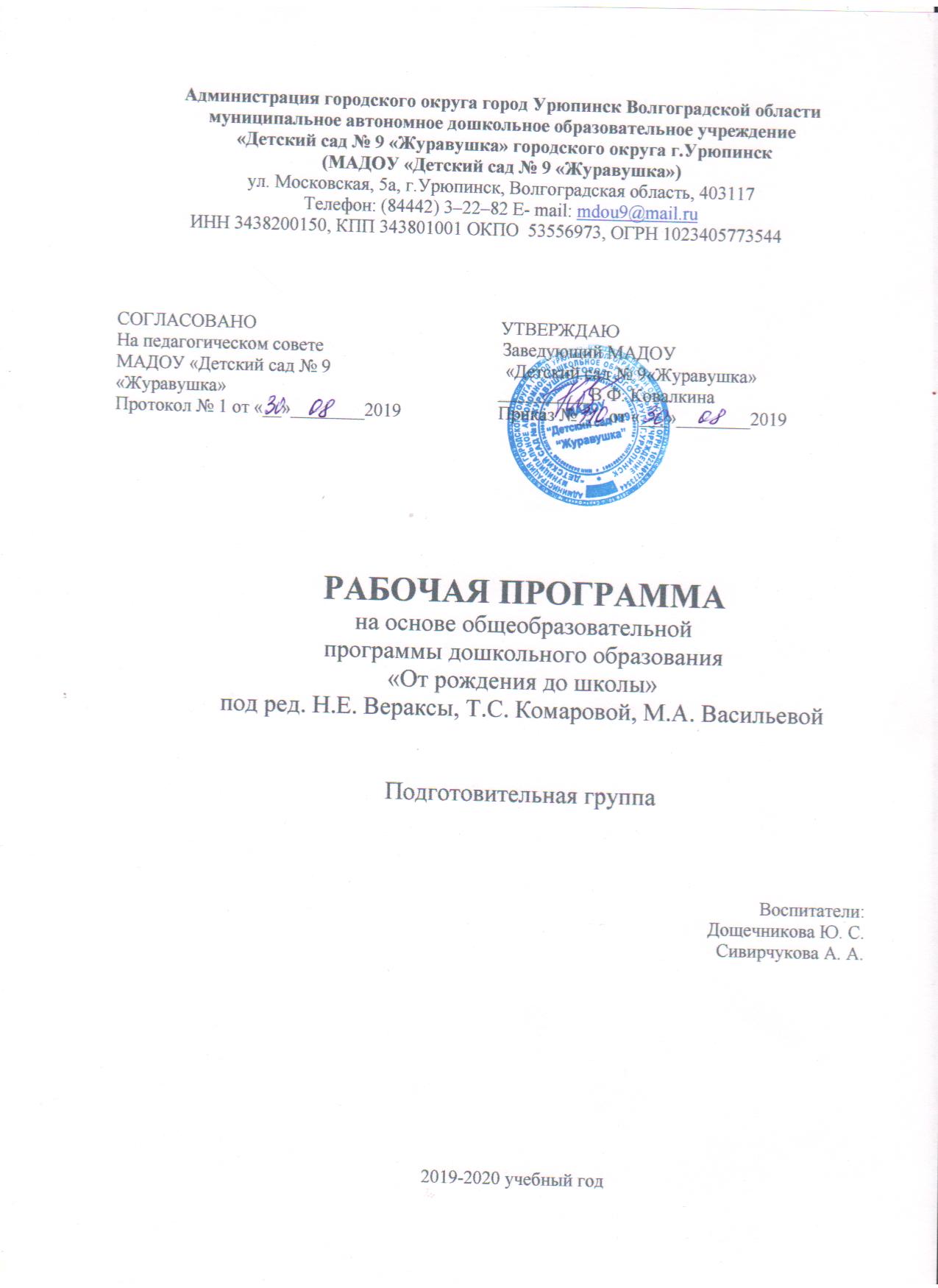 ПОЯСНИТЕЛЬНАЯ ЗАПИСКААктуальность:Рабочая программа разработана на основе общеобразовательной программы «От рождения до школы» под редакцией Н.Е. Вераксы, Т.С.Комаровой, М.А. Васильевой  в соответствии с: - Федеральным законом от 29 декабря 2012 г. № 273 – ФЗ «Об образовании в Российской Федерации»; - Приказом Министерства образования и науки Российской Федерации от 17 октября 2013 г. № 1155 «Об утверждении федерального государственного образовательного  стандарта дошкольного образования»; - Приказом Министерства образования и науки РФ от 30 августа 2013 г. № 1014 «Об утверждении Порядка организации и осуществления образовательной деятельности по основным общеобразовательным программам »; - Постановлением Главного государственного санитарного врача Российской Федерации от 15 мая 2013г. № 26 «Об утверждении СанПин 2.4.1.3049-13 «Санитарно – эпидемиологические требования к устройству, содержанию и организации режима работы дошкольных образовательных организаций».Программа спроектирована с учетом ФГОС дошкольного образования, особенностей образовательного учреждения, региона и муниципалитета, образовательных потребностей и запросов воспитанников. Определяет цель, задачи, планируемые результаты, содержание и организацию образовательного процесса на ступени  дошкольного образования. Программа сформирована как программа психолого-педагогической поддержки позитивной социализации и индивидуализации, развития личности детей дошкольного возраста и определяет комплекс основных характеристик дошкольного образования (объем, содержание и планируемые результаты в виде целевых ориентиров дошкольного образования). Цели рабочей программы:создание благоприятных условий для полноценного проживания ребенком дошкольного детства, проектирование социальных ситуаций развития ребенка и развивающей предметно-пространственной среды, обеспечивающих позитивную социализацию, мотивацию и поддержку индивидуальности детей через общение, игру, познавательно-исследовательскую деятельность и другие формы активности;повышение социального статуса дошкольного образования;обеспечение государством равенства возможностей для каждого ребенка в получении качественного дошкольного образования; обеспечение государственных гарантий уровня и качества дошкольного образования на основе единства обязательных требований к условиям реализаций образовательных программ дошкольного образования, их структуре и результатам их освоения;сохранение единства образовательного пространства Российской Федерации относительно уровня дошкольного образования.Задачи рабочей программы:обеспечивает единство воспитательных, развивающих и обучающих целей и задач процесса образования детей дошкольного возраста, в ходе реализации которых формируются такие качества, которые являются ключевыми в развитии дошкольников;максимальное использование разнообразных видов детской деятельности, их интеграция в целях повышения эффективности воспитательно-образовательного процесса;вариативность использования образовательного материала, позволяющая развивать творчество в соответствии с интересами и наклонностями каждого ребенка.Задачи, на решение которых направлен ФГОС дошкольного образования:•	охрана и укрепление психического и физического здоровья детей, в том числе их эмоционального благополучия;•	обеспечение равных возможностей для полноценного развития каждого ребенка в период дошкольного детства независимо от места жительства, пола, нации, языка, социального статуса, психофизиологических и др. особенностей (в том числе ограниченных возможностей здоровья);•	обеспечение преемственности целей, задач и содержания образования, реализуемых в рамках образовательных программ различных уровней;•	создание благоприятных условий для развития детей в соответствии с их возрастными и индивидуальными особенностями и склонностями, развитие способностей и творческого потенциала каждого ребенка как субъекта отношений с самим собой, другими детьми, взрослыми и миром;•	объединение обучения и воспитания в целостный образовательный процесс на основе духовно – нравственных и социокультурных ценностей и принятых в обществе правил и норм поведения в интересах человека, семьи, общества;•	формирование общей культуры личности детей, в том числе ценностей здорового образа жизни, развитие их социальных, нравственных, эстетических, интеллектуальных, физических качеств, инициативности, самостоятельности и ответственности ребенка, создание предпосылок к учебной деятельности;•	обеспечение вариативности и разнообразия содержания программ и организационных форм дошкольного образования, возможности формирования программ различной направленности с учетом образовательных потребностей, способностей и состояния здоровья детей;•	формирование социокультурной среды, соответствующей возрастным, индивидуальным, психологическим и физиологическим особенностям детей;•	обеспечение психолого – педагогической поддержки семьи и повышение компетентности родителей (законных представителей) в вопросах развития и образования, охраны и укрепления здоровья детей.Принципы  и  подходы  к  формированию  программы	В Программе на первый план выдвигается развивающая функция образования, обеспечивающая становление личности ребенка и ориентирующая педагога на его индивидуальные особенности, что соответствует современной научной «Концепции дошкольного воспитания» (авторы В.В.Давыдов, В.А. Петровский) о признании самоценности дошкольного периода детства.  	Программа построена на позициях гуманно-личностного отношения к ребенку и направлена на его всестороннее развитие, формирование духовных и общечеловеческих ценностей, а также способностей и интегративных качеств.В Программе отсутствуют жесткая регламентация знаний детей и предметный центризм в обучении.Особая роль в Программе уделяется игровой деятельности как ведущей в дошкольном детстве.Программа строится на важнейшем дидактическом принципе – развивающем обучении и на научном положении Л.С.Выготского о том, что правильно организованное обучение «ведет» за собой развитие. Таким образом, развитие в рамках Программы выступает как важнейший результат успешности воспитания и образования детей.В Программе комплексно представлены все основные содержательные линии воспитания и образования ребенка от рождения до школы. Программа:- соответствует принципу развивающего образования, целью которого является развитие ребенка;- сочетает принципы научной обоснованности и практической применимости;- соответствует критериям полноты, необходимости и достаточности(позволяя решать поставленные цели и задачи при использовании разумного «минимума» материала);- обеспечивает единство воспитательных, развивающих и обучающих целей и задач процесса образования детей дошкольного возраста, в ходе реализации которых формируются такие качества, которые являются ключевыми в развитии дошкольников;- строится с учетом принципа интеграции образовательных областей в соответствии с возрастными возможностями и особенностями детей, спецификой и возможностями образовательных областей;- основывается на комплексно – тематическом принципе построения образовательного процесса;- предусматривает решение программных образовательных задач в совместной деятельности дошкольников не только в рамках непосредственно образовательной деятельности, но и при проведении режимных моментов в соответствии со спецификой дошкольного образования;- предполагает построение образовательного процесса на адекватных возрасту формах работы с детьми. Основной формой работы  с дошкольниками и ведущим видом деятельности является игра;- строится с учетом соблюдения преемственности между всеми возрастными дошкольными группами и между детским садом и  начальной школой.Возрастные особенности детей 6 – 7 летВ сюжетно-ролевых играх дети седьмого года жизни начинают осваивать сложные взаимодействия людей, отражающие характерные значимые жизненные ситуации. Игровые действия становятся более сложными, обретают особый смысл, который не всегда открывается взрослому. Игровое пространство усложняется. В нем может быть несколько центров, каждый из которых поддерживает свою сюжетную линию. При этом дети способны отслеживать поведение партнеров по всему игровому пространству, менять свое поведение в зависимости от места в нем. Дети могут комментировать исполнение роли тем или иным участником игры. Образы из окружающей жизни и литературных произведений, переданные детьми в изобразительной деятельности, становятся сложнее. Рисунки обретают более детализированный характер, обогащается их цветовая гамма. Более явными становятся различия между рисунками мальчиков и девочек. Мальчики охотно изображают технику, космос, военные действия и т.д. Девочки обычно рисуют женские образы: принцесс, балерин, моделей и т.д. Часто встречаются и бытовые сюжеты: мама и дочка, комната и т. д. При правильном педагогическом подходе у детей формируются художественно -творческие способности в изобразительной деятельности. Изображение человека становится еще более детализированным и пропорциональным. Появляются пальцы на руках, глаза, рот, нос, брови, подбородок. Одежда может быть украшена различными деталями. Дети подготовительной к школе группы в значительной степени освоили конструирование из строительного материала. Они свободно владеют обобщенными способами анализа, как изображений, так и построек; не только анализируют основные конструктивные особенности различных деталей, но и определяют их форму на основе сходства со знакомыми им объемными предметами. Свободные постройки становятся симметричными и пропорциональными, их строительство осуществляется на основе зрительной ориентировки. В этом возрасте дети уже могут освоить сложные формы сложения из листа бумаги и придумывать собственные, но этому их нужно специально обучать. Данный вид деятельности не просто доступен детям -он важен для углубления их пространственных представлений. У детей продолжает развиваться восприятие, однако они не всегда могут одновременно учитывать несколько различных признаков. Развивается образное мышление. Продолжают развиваться навыки обобщения и рассуждения, но они в значительной степени еще ограничиваются наглядными признаками ситуации. Продолжает развиваться воображение, однако часто приходится констатировать снижение развития воображения в этом возрасте в сравнении со старшей группой. Это можно объяснить различными влияниями, в том числе и средств массовой информации, приводящими к стереотипности детских образов. Продолжает развиваться внимание, оно становится произвольным. В некоторых видах деятельности время произвольного сосредоточения достигает 30 минут. У детей продолжает развиваться речь: ее звуковая сторона, грамматический строй, лексика. Развивается связная речь. В высказываниях детей отражаются как расширяющийся словарь, так и характер обобщений, формирующихся в этом возрасте. Дети начинают активно употреблять обобщающие существительные, синонимы, антонимы, прилагательные и т. д. В результате правильно организованной образовательной работы у детей развивается диалогическая и некоторые виды монологической речи. В подготовительной к школе группе завершается дошкольный возраст. Основные достижения связаны с освоением мира вещей как предметов человеческой культуры и освоением формы  позитивного общения с людьми. Планируемые результаты освоения программыЦелевые ориентиры.	Специфика дошкольного детства (гибкость, пластичность развития ребенка, высокий разброс вариантов его развития, его непосредственность и непроизвольность) не позволяет требовать от ребенка дошкольного возраста достижения конкретных образовательных результатов и обусловливает необходимость определения результатов освоения образовательной программы в виде целевых ориентиров.Целевые ориентиры на этапе завершения дошкольного образования.Ребенок овладевает основными культурными средствами, способами деятельности, проявляет инициативу и самостоятельность в разных видах деятельности – игре, общении, познавательно-исследовательской деятельности, конструировании и др.; способен выбирать себе род занятий, участников по совместной деятельности.Ребенок обладает установкой положительного отношения к миру, к разным видам труда, другим людям и самому себе, обладает чувством собственного достоинства; активно взаимодействует со сверстниками и взрослыми, участвует в совместных играх.Способен договариваться, учитывать интересы и чувства других, сопереживать неудачам и радоваться успехам других, адекватно проявлять свои чувства, в том числе чувство веры в себя, старается разрешить конфликты. Умеет выражать и отстаивать свою позицию по разным вопросом.Способен сотрудничать и выполнять как лидерские, так и исполнительские функции в совместной деятельности.Проявляет симпатию по отношению к другим людям, готовность прийти на помощь тем, кто в этом нуждается.Проявляет умение слышать других и стремление быть понятым другими.У ребенка развита крупная и мелкая моторика; он подвижен, вынослив, владеет основными движениями, может контролировать свои движения и управлять ими.Ребенок способен к волевым усилиям, может следовать социальным нормам поведения и правилам в разных видах деятельности, во взаимоотношениях со взрослыми и сверстниками, может соблюдать правила безопасного поведения и навыки личной гигиены.Проявляет ответственность за начатое дело.Открыт новому, то есть проявляет стремления к получению знаний, положительной мотивации к дальнейшему обучению в школе, институте.Проявляет уважение к жизни и заботе об окружающей среде.Имеет первичные представления о себе, семье, традиционных семейных ценностях, включая традиционные гендерные ориентации, проявляет уважение к своему и противоположному полу.Имеет начальные представления о здоровом образе жизни. Воспринимает здоровый образ жизни как ценность.Особенности организации образовательного процесса:образовательный процесс осуществляется на всем протяжении пребывания детей в дошкольной образовательной организации;процесс развития личности ребенка обеспечивается в различных видах общения, а также в игре, познавательно – исследовательской деятельности;содержание образовательного процесса охватывает пять взаимодополняющих образовательных областей;образовательный процесс строится на основе  партнерского характера взаимодействия участников образовательных отношений;наши традиции: -участие родителей  в праздниках и развлечениях, - участие во всероссийских конкурсах; день Театра;Праздники, которые по традиции мы отмечаем в группе. «День воспитателя» (27 сентября)«День пожилых людей»«Покров»«День отца»«День матери» «Новый год»«День защитника Отечества» (23 февраля)«Масленица»«Международный женский день 8Марта» «Пасха»«Красная горка» «День Победы» (9 мая)«Прощание с детским садом»Программно - методический комплекс образовательного процесса, который включает:примерную основную образовательную программу дошкольного образования;образовательную программу МБДОУ «Детский сад № 9 «Журавушка»;парциальные программы:1.Григорьева Г.Г. Развитие дошкольника в изобразительной деятельности.2. Варенцова Н.С. Обучение грамоте. Пособие для педагогов. Для занятий с детьми .3. Куцакова Л.В. Творим и мастерим. Ручной труд в детском саду и дома. Пособие для педагогов и родителей. Для занятий с детьми 4-7 лет.4.Казакова Р.Г. «Необыкновенное рисование»5. «Основы безопасности детей дошкольного возраста»  Р.Б.Стеркина, О.Л.Князева, Н.Н. Авдеева. 6.Кожохина С.К. и Панова Е.А. Сделаем жизнь наших малышей ярче. 7. Лыкова И.А. Каждый охотник желает знать.8. Лыкова И.А. Изобразительное творчество в детском саду.9. «Юный эколог» : С.Н.Николаева10. Утробина К. Увлекательное рисование методом тычка.11. "Семицветик" :  В.И.Ашиков, С.Г.Ашикова.12. «Цветные ладошки» Автор: И.А Лыкова.13. Черепковская С.А.Волшебница монотопия.14. «Красота. Радость. Творчество» Т.С.Комарова, А.В. Антонова, М.В. Зацепина.15. Давыдова Г.Н. Нетрадиционная техника рисования в детском саду.16. Ефименко Н.Н. Авторская программа.17.Стрельникова А.Н. Дыхательная гимнастика.18. Степанкова Э.Я. подвижные игры.методическое руководство для воспитателей (перечень основных методических пособий, обеспечивающих образовательный процесс):1. Журова Л.Е. Обучение дошкольников грамоте. 2. Ушакова О.С. Развитие речи детей 5-7 лет.3. Ушакова О.С., Гавриш Н.В. Знакомим дошкольников с литературой. Конспекты занятий.4. Комарова Т. С. Занятия по изобразительной деятельности в подготовительной к школе группе детского сада. Конспекты занятий. 5.Комплексные занятия  по программе под редакцией М.А.Васильевой, В.В.Гербовой, Т.С.Комаровой Подготовительная группа. Автор-составитель Н.В.Лободина.6. Дыбина О.В. Занятия по ознакомлению с окружающим миром в подготовительной  к школе группе детского сада. Конспекты занятий. 7.Горькова Л.Г. Сценарии занятий по экологическому воспитанию. средняя, старшая и подготовительная группы. 8. Помораева И.А. Позина В.А. формирование элементарных математических представлений. Подготовительная к школе группа.9. Книга для чтения в детском саду и дома: 4 -5 лет: Пособие для воспитателей детского сада и родителей / сост. В.В. Гербова и др. 10. Пензулаева Л.И. Физкультурные занятия в детском саду. Подготовительная к школе группа детского сада. Конспекты занятий.11. Прогулки в детском саду. Старшая и подготовительная группы: Методическое пособие / под редакцией Г.М. Киселевой, Л.И. Пономаревой. 12. Планирование образовательной деятельности с дошкольниками в режиме дня. Подготовительная к школе группа. Учебно-методическое пособие13. Родительские собрания в детском саду. Подготовительная группа / авт.-сост. С.В.Чиркова. перечень наглядного, демонстрационного материала, сопровождающего реализацию рабочей программы:Грибы НасекомыеДикие животныеПрофессииДомашние птицыЗимующие птицыПолевые цветыОбитатели континентовДикие животные РоссииДомашние животныеВремена года: ВеснаЗима.Лето.Осень. Овощи.Ягоды.ФруктыРассказы о природе.Пассажирский транспорт.перечень пособий для детей (печатные издания, развивающие книги, дидактические игры и пособия для индивидуальной работы и т.д.):Путешествие в страну дорожных знаков.Правила дорожного движения.Азбука пешеходов.Сказки народов мира.Волшебные сказки.Русские сказки.Стихи русских поэтов.Книжки-раскраски с образцами;Картотека тематических книжек-раскрасок;Альбомы для рассматривания «Народный промысел»;Дидактические игры по изодеятельности;Безопасное поведение в природеАтласы природыМетодики, технологии, средства воспитания, обучения и развития детей группы, а также подходы к формированию предметно - развивающей среды.Успешно зарекомендовали себя:здоровьесберегающие технологии;технологии проектного обучения;личностно ориентированная технология;игровые технологииПредметно – развивающая среда согласно требованиям ФГОС дошкольного образования является насыщенной, трансформируемой, полифункциональной, вариативной, доступной и безопасной. Групповая комната  в детском саду представлена тремя основными  зонами – 1. учебная зона,2. игровая зона, 3. зона личного пространстваПри построении развивающей среды в группе мы учитывали  принципы построения развивающей среды: -принцип открытости и доступности; -гибкого зонирования; -стабильности–динамичности развивающей среды; -полифункциональности.Все групповое пространство доступно детям: игрушки, дидактический материал, игры. Они прекрасно знают, где взять бумагу, краски, карандаши, природный материал, костюмы и атрибуты для игр инсценировок.СОДЕРЖАНИЕ  ДЕТСКИХ ИГРОВЫХ УГОЛКОВ:Уголок «Спортивный» Задачи: Продолжать работу по укреплению здоровья: закаливать организм, совершенствовать основные движения, формировать правильную осанку, воспитывать гигиенические привычки. Поддерживать интерес к разным видам спорта. Развивать двигательную активность детей. - картинки, фотографии, иллюстрации с видами спорта;- картотеки игр: подвижных, малой подвижности, на развитие дыхания; - картотеки гимнастики- стандартный и нестандартный спортивный инвентарь. Уголок конструирования «Конструкторское бюро» Задачи: развитие пространственного мышления, совершенствование навыков работы по заданной схеме, модели, чертежу, по собственному замыслу; формирование мыслительных операций (сравнение, анализ, синтез). - наборы конструкторов: крупногабаритный (переносной), напольный, конструктор типа «лего», мелкий, средний;- мозаики крупные, средние, мелкие;- пазлы;- строительный материал: кубики, призмы, кирпичики, пластины- игрушки для обыгрывания построек. Уголок безопасности «Школа светофорных наук»:- картотеки дидактических и подвижных игр, ребусы, загадки, - картотека сказок и рассказов, динамические паузы, - картинки отражающие дорожные ситуации, - цикл бесед,-  раскраски.  - сборник обучающих мультфильмов, видеофрагментов отражающих дорожные ситуации, - модели транспорта, - материалы для детского творчества. - игры:  "Поездка по городу", "Расставь правильно дорожный знак", "Собери пазл ", авторская магнитная игра "Виды транспорта". Разработана игра "Сдаем на права", "Собери дорожный знак", "Собери автомобиль". - макет участка дороги. - светофор со съемными сигналами, - участок дороги с разметкой и обозначением пешеходного перехода,- жезл регулировщика;- жилетки. Уголок сюжетной игры «Больница» здесь находятся атрибуты для игр: «Больница», «Аптека», «Скорая медицинская помощь», «Аптека для зверей».Задачи: развитие игрового опыта каждого ребенка; воспитание коммуникативных навыков, желания объединиться для совместной игры, соблюдать в игре определенные правила; развитие творческого воображения, фантазии; закрепление в игре примеров социального, речевого поведения; учить детей устанавливать взаимоотношения со сверстниками и взрослыми, воспитывать дружеские взаимоотношения, культуру поведения. Атрибуты для сюжетно – ролевых игр: «Почтальон Печкин  - почта», «Магазин» , « Дочки - матери», «Салон красоты - парикмахерская», «Кухня».Уголок книги «Библиотека»Задачи: Освоение родного языка; воспитание духовной культуры, развитие представлений о человеке в истории и культуре через ознакомление с книгой. - любимые книги детей (книги по интересам);- сезонная литература;- тематические альбомы;- портреты детских писателей- книги, знакомящие с культурой русского народа, сказки, загадки, потешки-магнитофон с детскими песнями, дисками с записью литературных произведений (сказок)Уголок «Природный» Задачи: стимулировать и поддерживать познавательный интерес детей к природным объектам; формировать трудовые навыки по уходу за живыми объектами; воспитывать бережное отношение к природе. - дидактические игры, направленные на формирование и развитие экологического познания окружающего мира;- альбомы, фотографии, иллюстрации, картины, - календарь погоды; - комнатные растения; - инвентарь для посадки семян и рассады;- «огород на окне»;- коллекция насекомых "Диагостини", коллекция "Водные насекомые водоемов г.Урюпинска", коллекция круп; - наглядный материалом "Водоемы родного края", - тактильные мешочки наполненные различными семенами. - лэпбук "Дикие животные".Уголок экспериментальной деятельности:- микроскоп; - книги познавательного характера, атласы; - фильтры, - безопасные колбы и баночки, - игра с кинетическим песком и овощами из застывающей глины "Мы сажаем огород" ; - инструменты для опытов; - картотека опытов;- тематические альбомы; - материалы распределены по разделам: "Песок, глина, вода", "Звук", "Магниты", "Бумага", "Свет", "Стекло", "Резина"; - схема роста лука;- природный материал: камни, ракушки, листья деревьев, мох, семена и др.; - утилизированный материал: проволока, кусочки кожи, меха, ткани, пластмассы, дерева, пробки и т.д.; - разные виды бумаги: обычная, картон, наждачная, копировальная и т.д.; - прочие материалы: зеркала, воздушные шары, цветные и прозрачные стекла, свечи и др. - клеенчатые фартуки, тряпки Театральный уголок, в котором подобраны соответствующие пособия с использованием масок сказочных персонажей:Теневые театры по сказкам: « Теремок», «Маша и медведь», « Курочка Ряба».Театр настольный (деревянный) на подставках «Волк и семеро козлят», «Репка», «Колобок».Пальчиковый театр по сказке «Красная шапочка», « Звери» (ткань).Пальчиковый театр  бумажный - животныеТеатр масок по сказкам « Теремок», « Репка», « Курочка Ряба», « Колобок», « Три медведя»Игрушки на разную тематику для режиссёрских игр.Костюмы для переодевания. Музыкальный уголок  – дидактические игры, музыкальные инструменты. Уголок патриотического воспитания. В нем находятся: символика страны, области, родного города; альбомы с фотографиями родного города, столицы области, страны; литература по патриотическому воспитанию; наглядное пособие "Награды времен ВОВ", макет "Поле сражения",  настольная игра "Рода войск солдатики и военная техника для игр, альбом "Герои ВОВ в моей семье". Уголок изодеятельности: Задачи: Развитие у детей интереса и желания заниматься изобразительной деятельностью; закрепление умений и навыков в рисовании, лепке, аппликации; расширение представлений о цвете, свойствах и качествах различных материалах; развитие пальцевой моторики, творческого воображения, творческой фантазии. - книжки-раскраски с образцами;-картотека тематических книжек-раскрасок;- игры "Рисование манной крупой";образцы народного творчества;- альбомы для рассматривания «Городецкая игрушка», «Хохломская роспись» и др;- книга"Русский народный промысел"- картон, ткани, нитки, ленты; - акварельные краски, мелки, гуашь, восковые мелки, фломастеры разной толщины, цветные карандаши, графитные карандаши, набор шариковых ручек, вата, ватные палочки, губки; - пластилин, наборы для детского творчества; -инструменты: кисти различные, ножницы, доски для лепки, печатки, палочки, штампы, поролон, трафареты по темам; магнитная доска;- клеенчатые салфетки, банки, подставки Уголок « Познавательные игры»Задачи: развивать логическое мышление, внимание, память, смекалку, конструктивные навыки, умение работать по схеме.Математический «Веселый математик». разнообразные игры и пособия на развитие логики, мышления, внимания. Счётный наглядный и раздаточный материал.Макет часов;СчетыДидактические игры.Развивающие игры: Блоки Дьенеша и схемы к ним, Палочки Кюйзенера и схемы, счётные палочки и схемы к ним. Игрушки для сенсорного развития детей: пирамидки, вкладыши, пазлы, кубики с картинками, домино, парные картинки.Уголок Развития речи В центре развития речи имеются игры на развитие звуковой культуры речи, грамматический строй речи, формирование словаря, мнемотаблицы. Сделаны пособия, раздаточный материал на развитие устной речи. 
- Игры по звуковой культуре речи
-Игры и пособия на развитие речевого дыхания. 
- Картотека артикуляционных игр и упражнений.
- Игры на развитие словаря, и грамматического строя речи.  - Игры на развитие связной речи.В приемной находится информативный центр для родителей включающий:-работы детей;-«Вот какие мы»- информационный стенд для родителей, содержащий информацию о составе группы, педагогах, родительском комитете, режиме дня и расписании занятий. - стол информации- контейнер для пожеланий и предложений.Таким образом, предметно-развивающая среда в нашей группе создает условия для взаимодействия, сотрудничества, обеспечивает максимально комфортное состояние ребенка и его развитие. Созданная эстетическая среда вызывает у детей чувство радости, эмоционально положительное отношение к детскому саду, желание посещать его, обогащает новыми впечатлениями и знаниями, побуждает к активной творческой деятельности, способствует интеллектуальному развитию детей дошкольного возраста.Данная программа разработана в соответствии со следующими нормативными документами:Федеральный закон от 29.12.2012 № 273 – ФЗ «Об образовании в Российской Федерации»;постановление Главного государственного врача РФ от 15.05. 2013 №26 «Об утверждении СанПин 2.4.1.3049-13 «Санитарно- эпидемиологические требования к устройству, содержанию и организации режима работы дошкольных образовательных организаций»;приказ Минобрнауки России от 30.08.2013 № 1014  «Об утверждении Порядка организации и осуществления образовательной деятельности по основным общеобразовательным программам – образовательным программам дошкольного образования»;приказ Минобрнауки России от 17.10.2013 № 1155 «Об утверждении Федерального государственного образовательного стандарта дошкольного образования»;Устав ДОУСодержательный раздел (основная часть)Режим дня в подготовительной группеРЕЖИМ ДНЯПОДГОТОВИТЕЛЬНАЯ ГРУППА(ТЕПЛЫЙ ПЕРИОД)Программа кружка  "Мир фантазии" для детей 6-7 лет
ПОЯСНИТЕЛЬНАЯ ЗАПИСКА
	Анализ теории и практики работы ДОУ по развитию творческих способностей позволил выявить противоречие между высокой актуальностью развития творческих способностей детей в современных условиях, необходимостью внедрения техники коллажирования, как средства развития творческих способностей и недостаточной разработанностью этой проблемы в педагогической теории и практике; государственным заказом на формирование творческой личности и отсутствием возможности проявить творческие способности в условиях обучения и воспитания в ДОУ. Эти противоречия и обусловили тему кружковой деятельности и самообразования: «Развитие творческих способностей старших дошкольников посредством коллажирования».Новизна изучения данной темы состоит:- в использовании наряду с традиционными приемами развития творческих способностей старших дошкольников нетрадиционного метода художественно-продуктивной деятельности - коллажа;- во взаимодействии с родителями как непосредственными участниками образовательного процесса;- в организации кружковой деятельности с детьми старшего дошкольного возраста.Актуальность:На современном этапе развития нашего государства, на фоне экономических и политических изменений, целью учебно-воспитательного процесса является всесторонне развитие ребенка.Самым актуальным направлением модернизации системы образования является художественно-эстетическое воспитание. В «Концепции дошкольного воспитания» отмечается, что «искусство является уникальным средством развития важнейших сторон психической жизни –эмоциональной сферы, образного мышления, художественных и творческих способностей».Воспитание творческого отношения к делу – одна из наиболее сложных и интересных задач современной педагогики. И хотя в народе говорят: «Век живи – век учись», важно не пропустить тот период в жизни ребёнка, когда формируются основные навыки и умения, среди которых центральное место отводится развитию творческих способностей, фантазии, интересу к новому. Если эти качества не развивать в дошкольном периоде, то в последующем наступает быстрое снижение активности этой функции, а значит, обедняется личность, снижаются возможности творческого мышления, гаснет интерес к искусству, к творческой деятельности. Развивая творческий потенциал с раннего детства, мы не только совершенствуем познавательные процессы и способности к творчеству, но и формируем личность ребенка.        Развитию творческих способностей уделяется много внимания во всех видах деятельности дошкольника. А художественное творчество – один из любимых видов детской деятельности.Цель:изучение эффективности использования техники коллажирования с целью развития творческих способностей старших дошкольников.Задачи:• Учить детей использовать в аппликации разнообразные техники, соединяя в одной работе разные материалы с целью получения выразительного образа;• Развивать творческие способности и фантазию, наблюдательность и воображение, ассоциативное мышление и любознательность;• Воспитывать умение работать в коллективе и индивидуально;• Формировать эстетическое отношение к окружающей действительности;• Создавать условия для развития экспериментально-поисковой деятельности при выборе материала и способа изображения образа.Ожидаемые результаты: Значительное повышение уровня развития творческих способностей детей.Формирование предпосылок учебной деятельности (самоконтроль, самооценка, обобщенные способы действия) и умения взаимодействовать друг с другом. Развитие творческой  активности на занятиях, самостоятельности .Формирование способности к свободному экспериментированию (поисковым действием) с художественными и нетрадиционными материалами.Развитие креативности.Развитие общей  ручной  умелости .   Организация занятий кружка:             Программа  ориентирована на детей 6 -7 лет и предполагает  проведение 1 занятия  в неделю во второй  половине дня. Продолжительность занятия – 30 минут. В процессе обучения используются игровые технологии, проблемное обучение, личностно-ориентированный подход, здоровьесберегающие технологии.В программе используются различные методы и приемы: одномоментности (обеспечивает самостоятельный творческий поиск детьми средствами выразительности);метод обследования, наглядности (рассматривание иллюстраций, альбомов, открыток, таблиц, видеофильмов и др. наглядных пособий); словесный (беседа, использование художественного слова, указания, пояснения); практический (самостоятельное выполнение детьми рисунков в нетрадиционной технике, использование различных инструментов и материалов для изображения);эвристический (развитие находчивости и активности); частично-поисковый; проблемно-мотивационный (стимулирует активность детей за счет включения проблемной ситуации в ход занятия); метод «подмастерья» (взаимодействие педагога и ребёнка в едином творческом процессе); сотворчество; мотивационный (убеждение, поощрение); Материалы необходимые для реализации программы.пластилинкартонцветная бумагаклейножницыкисточкиразличные крупысалфеткигофрированная бумагашерстяные ниткиразнообразный природный материал(листья, семена, ветки и тд.)ушные палочкичайная заваркабисервата и ватные дискимакаронные изделияпазлыкраскиСОСТАВ КРУЖКАПерспективное планирование работы кружкаСПИСОК ЛИТЕРАТУРЫ1. Тюфанова, И.В. Мастерская юных художников [Текст] / И.В. Тюфанова. - СПб.: Детство-Пресс, 2002.2. Сидорчук Т.А. Система творческих заданий как средство формирования креативности на начальном этапе становления личности: автореф. дис. канд. пед. наук. М., 2008.3.Юркевич В.С. Экспериментальное исследование «реакции на новизну» как проявления умственной активности // Вопросы диагностики психического развития. Таллин, 2007, С.137.4.Крысько Н., Нехорошева Г. Стильный коллаж: Техника. Приемы. Изделия: Энциклопедия. – М.: АСТ-Пресс, 2007.5.Лыкова И.А. Изобразительная деятельность в детском саду. – М.: Цвет- ной мир, 2011. – 208 с.6. Лыкова И.А. Изобразительная деятельность в детском саду. – М.: Цвет- ной мир, 2011. – 208 с.7.Художественно-эстетическое развитие дошкольников. Интегрированные занятия: музыка, рисование, литература, развитие речи» (сост. Е.П. Климова) – Волгоград: Учитель, 2005.8. Богоявленская, Д.Б. Психология творческих способностей: Учеб. пособие для студ. высш. учеб. заведений [Текст] / Д.Б. Богоявленская. - М.: Академия, 2002. - 320с.9.Лебедева, О.А. Использование нетрадиционных техник в оформлении изобразительной деятельности дошкольников [Текст] / О.А. Лебедева. - М.: Классик стиль, 2004.10. Комарова, Т.С. Программа эстетического воспитания дошкольников [Текст] / Т.С. Комарова, А.В. Антонова, М.В. Зацепина. - М.: Педагогическое общество России, 2005.Соотношение видов детской деятельности и форм образовательной деятельностиДвигательная активностьИгровая деятельностьСамообслуживание и элементарный бытовой трудПознавательно-исследовательская деятельностьКоммуникативная деятельностьВосприятие художественной литературы и фольклораИзобразительная деятельностьМузыкальная деятельностьКонструирование из разного материала Формы, способы, методы и средства реализации Программы с учетом возрастных и индивидуальных особенностей детей 6-7 лет.Формы организации образовательной деятельности Образовательная область «Физическая культура»Образовательная область «Социально – коммуникативное развитие»Образовательная область «Познавательное развитие»Образовательная область «Речевое развитие»Образовательная область «Художественно – эстетическое развитие»Работа с родителямиВедущие цели взаимодействия детского сада с семьей — создание в детском саду необходимых условий для развития ответственных и взаимозависимых отношений с семьями воспитанников, обеспечивающих целостное развитие личности дошкольника, повышение компетентности родителей в области воспитания.Основные формы взаимодействия с семьейЗнакомство с семьей: Информирование родителей о ходе образовательного процесса: дни открытых дверей, индивидуальные и групповые консультации, родительские собрания, оформление информационных стендов, организация выставок детского творчества, приглашение родителей на детские концерты и праздники, создание памяток, интернет-журналов, переписка по электронной почте.Совместная деятельность: привлечение родителей к организации вечеров музыки и поэзии, гостиных, конкурсов, маршрутов выходного дня (в театр, музей, библиотеку и пр.), семейных праздников, прогулок, экскурсий, семейного театра, к участию в детской исследовательской и проектной деятельности.Содержание направлений работы с семьей по образовательным областямОбразовательная область «Физическая культура»Разъяснять родителям (через оформление соответствующего раздела в «уголке для родителей», на родительских собраниях, в личных беседах, рекомендуя соответствующую литературу) необходимость создания в семье предпосылок для полноценного физического развития ребенка.Ориентировать родителей на формирование у ребенка положительного отношения к физкультуре и спорту; привычки выполнять ежедневно утреннюю гимнастику (это лучше всего делать на личном примере или через совместную  утреннюю зарядку); стимулирование двигательной активности ребенка совместными спортивными занятиями (лыжи, коньки, фитнес), совместными подвижными играми, длительными прогулками в парк или лес; создание дома спортивного уголка; покупка ребенку спортивного инвентаря (мячик, скакалка, лыжи, коньки, велосипед, самокат и т.д.); совместное чтение литературы, посвященной спорту; просмотр соответствующих художественных и мультипликационных фильмов.Информировать родителей об актуальных задачах физического воспитания детей на разных возрастных этапах их развития, а также о возможностях детского сада в решении данных задач.Знакомить с лучшим опытом физического воспитания дошкольников в семье и детском саду, демонстрирующим средства, формы и методы развития важных физических качеств, воспитания потребности в двигательной деятельности.Создавать в детском саду условия для совместных с родителями занятий физической культурой и спортом, открывая разнообразные секции и клубы (любителей туризма, плавания и пр.). Привлекать родителей к участию в совместных с детьми физкультурных праздниках и других мероприятиях, организуемых в детском саду (а также районе, городе).Образовательная область «Социально - коммуникативное развитие»Знакомить родителей с достижениями и трудностями общественного воспитания в детском саду.Показывать родителям значение матери, отца, а также дедушек и бабушек, воспитателей, детей (сверстников, младших и старших детей) в развитии взаимодействия ребенка с социумом, понимания социальных норм поведения. Подчеркивагь ценность каждого ребенка для общества вне зависимости от его индивидуальных особенностей и этнической принадлежности.Заинтересовывать родителей в развитии игровой деятельности детей, обеспечивающей успешную социализацию, усвоение тендерного поведения.Помогать родителям осознавать негативные последствия деструктивного общения в семье, исключающего родных для ребенка людей из контекста развития. Создавать у родителей мотивацию к сохранению семейных традиций и зарождению новых.Поддерживать семью в выстраивании взаимодействия ребенка с незнакомыми взрослыми и детьми в детском саду (например, на этапе освоения новой предметно-развивающей среды детского сада, группы —при поступлении в детский сад, переходе в новую группу, смене воспитателей и других ситуациях), вне его (например, в ходе проектной деятельности).Привлекать родителей к составлению соглашения о сотрудничестве, программы и плана взаимодействия семьи и детского сада в воспитании детей. Сопровождать и поддерживать семью в реализации воспитательных воздействий.Изучать особенности общения взрослых с детьми в семье. Обращать внимание родителей на возможности развития коммуникативной сферы ребенка в семье и детском саду.Рекомендовать родителям использовать каждую возможность для общения с ребенком, поводом для которого могут стать любые события и связанные с ними эмоциональные состояния, достижения и трудности ребенка в развитии взаимодействия с миром и др.Показывать родителям ценность диалогического общения с ребенком, открывающего возможность для познания окружающего мира, обмена информацией и эмоциями. Развивать у родителей навыки общения, используя семейные ассамблеи, коммуникативные тренинги и другие формы взаимодействия. Показывать значение доброго, теплого общения с ребенком, не допускающего грубости; демонстрировать ценность и уместность как делового, так и эмоционального общения. Побуждать родителей помогать ребенку устанавливать взаимоотношения со сверстниками, младшими детьми; подсказывать, как легче решить конфликтную (спорную) ситуацию.Привлекать родителей к разнообразному по содержанию и формам сотрудничеству (участию в деятельности семейных и родительских клубов, ведению семейных календарей, подготовке концертных номеров (родители - ребенок) для родительских собраний, досугов детей), способствующему развитию свободного общения взрослых с детьми в соответствии с познавательными потребностями дошкольников.Образовательная область «Познавательное развитие»Обращать внимание родителей на возможности интеллектуального развития ребенка в семье и детском саду.Ориентировать родителей на развитие у ребенка потребности к познанию, общению со взрослыми и сверстниками. Обращать их внимание на ценность детских вопросов. Побуждать находить на них ответы посредством совместных с ребенком наблюдений, экспериментов, размышлений, чтения художественной и познавательной литературы, просмотра художественных, документальных видеофильмов.Показывать пользу прогулок и экскурсий для получения разнообразных впечатлений, вызывающих положительные эмоции и ощущения (зрительные, слуховые, тактильные и др.). Совместно с родителями планировать, а также предлагать готовые маршруты выходного дня к историческим, памятным местам, местам отдыха горожан (сельчан).Привлекать родителей к совместной с детьми исследовательской, проектной и продуктивной деятельности в детском саду и дома, способствующей возникновению познавательной активности. Проводить совместные с семьей конкурсы, игры-викторины.Образовательная область «Речевое развитие»Показывать родителям ценность домашнего чтения, выступающего способом развития пассивного и активного словаря ребенка, словесного творчества.Рекомендовать родителям произведения, определяющие круг семейного чтения в соответствии с возрастными и индивидуальными особенностями ребенка. Показывать методы и приемы ознакомления ребенка с художественной литературой.Обращать внимание родителей на возможность развития интереса ребенка в ходе ознакомления с художественной литературой при организации семейных театров, вовлечения его в игровую деятельность, рисование. Ориентировать родителей в выборе художественных и мультипликационных фильмов, направленных на развитие художественного вкуса ребенка.Совместно с родителями проводить конкурсы, литературные гостиные и викторины, театральные мастерские, встречи с писателями, поэтами, работниками детской библиотеки, направленные на активное познание детьми литературного наследия. Поддерживать контакты семьи с детской библиотекой.Привлекать родителей к проектной деятельности (особенно на стадии оформления альбомов, газет, журналов, книг, проиллюстрированных вместе с детьми). Побуждать поддерживать детское сочинительство.Образовательная область «Художественно - эстетическое развитие»На примере лучших образцов семейного воспитания показывать родителям актуальность развития интереса к эстетической стороне окружающей действительности, раннего развития творческих способностей детей. Знакомить с возможностями детского сада, а также близлежащих учреждений дополнительного образования и культуры в художественном воспитании детей.Поддерживать стремление родителей развивать художественную деятельность детей в детском саду и дома; организовывать выставки семейного художественного творчества, выделяя творческие достижения взрослых и детей.Привлекать родителей к активным формам совместной с детьми деятельности, способствующим возникновению творческого вдохновения: занятиям в художественных студиях и мастерских (рисунка, живописи, скульптуры и пр.), творческим проектам, экскурсиям и прогулкам. Ориентировать родителей на совместное рассматривание зданий, декоративно-архитектурных элементов, привлекших внимание ребенка на прогулках и экскурсиях; показывать ценность общения по поводу увиденного и др.Организовывать семейные посещения музея изобразительных искусств, выставочных залов, детской художественной галереи, мастерских художников и скульпторов.Знакомить родителей с возможностями детского сада, а также близлежащих учреждений дополнительного образования и культуры в музыкальном воспитании детей.Раскрывать возможности музыки как средства благоприятного "воздействия на психическое здоровье ребенка. На примере лучших образцов семейного воспитания показывать родителям влияние семейного досуга (праздников, концертов, домашнего музицирования и др.) на развитие личности ребенка, детско-родительских отношенийПривлекать родителей к разнообразным формам совместной музыкально-художественной деятельности с детьми в детском саду, способствующим возникновению ярких эмоций, творческого вдохновения, развитию общения (семейные праздники, концерты, занятия в театральной и вокальной студиях). Организовывать в детском саду встречи родителей и детей с музыкантами и композиторами, фестивали, музыкально-литературные вечера.Информировать родителей о концертах профессиональных и самодеятельных коллективов, проходящих в учреждениях дополнительного образования и культуры.Совместно с родителями планировать, а также предлагать готовые маршруты выходного дня в концертные залы, музыкальные театры, музеи музыкальных инструментов и пр.Планирование результатов освоения Программы (педагогическая диагностика).1 КАРТА освоения программы ДЕТЬМИ  6 – 7 лет«Овладевший необходимыми умениями и навыками в образовательной области «Физическое развитие»Отметка о развитии:   «1», «2», «3»* Оценка уровня:«высокий» уровень - все компоненты интегративного качества отмечены  цифрой «3»;«средний» уровень  - большинство компонентов отмечены цифрой «2»;  «низкий» уровень - большинство компонентов отмечены цифрой « 1 ».2 КАРТА освоения программы ДЕТЬМИ 6 - 7 лет«Овладевший необходимыми умениями и навыками в образовательной области «Социально-коммуникативное развитие»Отметка о развитии:   «1», «2», «3»* Оценка уровня:«высокий» уровень - все компоненты интегративного качества отмечены  цифрой «3»;«средний» уровень  - большинство компонентов отмечены цифрой «2»;  «низкий» уровень - большинство компонентов отмечены цифрой « 1 ».3 КАРТА освоения программы ДЕТЬМИ 6 - 7 лет«Овладевший необходимыми умениями и навыками в образовательной области «Познавательное развитие»Отметка о развитии:   «1», «2», «3»* Оценка уровня:«высокий» уровень - все компоненты интегративного качества отмечены  цифрой «3»;«средний» уровень  - большинство компонентов отмечены цифрой «2»;  «низкий» уровень - большинство компонентов отмечены цифрой « 1 ».4 КАРТА освоения программы ДЕТЬМИ  6 – 7 лет«Овладевший необходимыми умениями и навыками в образовательной области «Речевое развитие»Отметка о развитии:   «1», «2», «3»* Оценка уровня:«высокий» уровень - все компоненты интегративного качества отмечены  цифрой «3»;«средний» уровень  - большинство компонентов отмечены цифрой «2»;  «низкий» уровень - большинство компонентов отмечены цифрой « 1 ».5 КАРТА освоения программы ДЕТЬМИ 6 - 7 лет«Овладевший необходимыми умениями и навыками в образовательной области «Художественно-эстетическое развитие» А-1А-2.Отметка о развитии:   «1», «2», «3»* Оценка уровня:«высокий» уровень - все компоненты интегративного качества отмечены  цифрой «3»;«средний» уровень  - большинство компонентов отмечены цифрой «2»;  «низкий» уровень - большинство компонентов отмечены цифрой « 1 ».Реализация Программы предполагает оценку индивидуального развития детей. Такая оценка производится педагогическим работником в рамках педагогической диагностики (оценки индивидуального развития детей дошкольного возраста, связанной с оценкой эффективности педагогических действий и лежащей в осн6ове их дальнейшего планирования). Педагогическая диагностика проводится в ходе наблюдений за активностью детей в спонтанной и специально организованной деятельности. Инструментарий для педагогической диагностики – карты наблюдений детского творчества, позволяющие фиксировать индивидуальную динамику и перспективы развития каждого ребенка в ходе:- коммуникации со сверстниками и взрослыми(как меняются способы установления и поддержания контакта, принятия совместных решений, разрешения конфликтов, лидерства)- игровой деятельности;- познавательной деятельности( как идет развитие детских способностей, познавательной активности);- проектной деятельности (как идет развитие детской инициативности, ответственности и автономии, как развивается умение планировать и организовывать свою деятельность).- художественной деятельности;- физического развития.Примерный перечень событий, праздников, мероприятий. ПРОГРАММНО-МЕТОДИЧЕСКОЕ ОБЕСПЕЧЕНИЕ ОБРАЗОВАТЕЛЬНОГО ПРОЦЕССА«От рождения до школы» Примерная основная общеобразовательная программа дошкольного образования /Под редакцией Н. Е. Вераксы, Т. С.Комаровой,М. А. Васильевой. – 2-е изд., испр. и доп. -  М.: МОЗАИКА-СИНТЕЗ, 2012. - 336 с.Перспективное  планирование воспитательно-образовательного процесса по программе «От рождения до школы» под редакцией Н.Е. Вераксы, М.А. Васильевой, Т.С. Комаровой. Подготовительная к школе группа / авт – сост. Н.А. Атарщикова, И.А. Осина, Е.В. Горюнова. – Волгоград: Учитель, 2012. – 114с.Комплексно-тематическое планирование по программе «От рождения до школы» под редакцией Н.Е. Вераксы, М.А. Васильевой, Т.С. Комаровой. Подготовительная к школе группа / авт – сост. В.Н. Мезенцева, О.П. Власенко – Волгоград: Учитель, 2012. – 101с.ОО «Познавательное развитие»Помораева И.А., Позина В.А. Занятия по формированию элементарных математических представлений в подготовительной к школе  группе детского сада: Планы занятий. - М.: Мозаика-Синтез, 2010.Плакаты большого форматаЦвет. —М.: Мозаика-Синтез, 2010.Форма. — М.: Мозаика-Синтез, 2010.Цифры, —М.: Мозаика-Синтез, 2010.Формирование целостной картины мираВахрушев А.А., Кочемасова Е.Е., Маслова И.В., Наумова Ю.И., Акимова Ю.А., Белова И.К., Кузнецова М.В., «Здравствуй, мир!» Окружающий мир для дошкольников 2-7лет. Методические рекомендации для воспитателей, учителей и родителей. - М.: Баласс, 2012. – Кравченко И.В., Долгова Т.Л. Прогулки в детском саду. Методическое пособие / Под ред. Г.М. Киселевой, Л.И. Пономаревой. – М.: ТЦ Сфера, 2011. Парамонова Л.А. Развивающие занятия с детьми М.Олма. 2011г.Дыбина О. Б. Ребенок и окружающий мир. — М.: Мозаика-Синтез, 2010.Дыбина О. Б. Предметный мир как средство формирования творчества детей.-М., 2002.Дыбина О. Б. Что было до... Игры-путешествия в прошлое предметов. — М„ 1999.Дыбина О. Б. Предметный мир как источник познания социальной действительности. —Самара, 1997.Дыбина О. Б. Занятия по ознакомлению с окружающим миром в подготовительной к школе  группе детского сада. Конспекты занятий.—М.: Мозаика-Синтез, 2009Ривина Е. К. Знакомим дошкольников с семьей и родословной. — М.: Мозаика-Синтез,2009Соломенникова О. А. Экологическое воспитание в детском саду. —М.:Мозаика-Синтез,2005Соломенникова О. А Занятия по формированию элементарных экологических представлений. —М.: Мозаика-Синтез, 2010.Познавательно-исследовательская деятельность дошкольников. Для занятий с детьми 4-7 лет. Веракса Н.Е., Галимов О.П. ФГОС, 2014 г.Г.Н.Данилина «Дошкольнику – об истории и культуре России»М.Д.Маханева «Нравственно - патриотическое воспитание детей старшего дошкольного возраста»Юзбекова Е.А. Ступеньки творчества –М. Линка-Пресс 2007г.Артемова Л.В.  «Окружающий мир в дидактических играх дошкольников»  М: Просвещение 1992г – 96с.Козлова С.А. «Я – человек» - программа социального развития ребёнка, М.»Просвещение» 2007г«Как научить детей любить родину» сост. Е.Ю. Антонов, Л.В. Левина,  «Приобщение детей к истокам русскойнародной культуры»  М.2008г.О.Л. Князева «Знакомство детей с русским народным творчеством». М.2005г.Серия «Мир в картинках» (предметный мир)Авиация. - М.: Мозаика-Синтез, 2005-2010.Автомобильный транспорт. — М.: Мозаика-Синтез, 2005-2010.Бытовая техника. —М.: Мозаика-Синтез, 2005-2010.Водный транспорт. — М.: Мозаика-Синтез, 2005-2010.Инструменты домашнего мастера. — М.: Мозаика-Синтез, 2005-2010,Музыкальные инструменты. —М.: Мозаика-Синтез, 2005-2010.Офисная техника и оборудование. — М.: Мозаика-Синтез, 2005-2010.Посуда. —М.: Мозаика-Синтез, 2005-2010.Спортивный инвентарь. —М.: Мозаика-Синтез, 2005-2010.Школьные принадлежности. — М.: Мозаика-Синтез, 2005-2010.День Победы. -М.: Мозаика-Синтез, 2005-2010.Серия «Мир в картинках» (мир природы)Арктика и Антарктика. — М.: Мозаика-Синтез, 2005-2010.Высоко в горах. - М.; Мозаика-Синтез, 2005-2010.Деревья и листья. — М.: Мозаика-Синтез, 2005-2010.Домашние животные. —М.; Мозаика-Синтез, 2005-2010.Домашние птицы. — М.: Мозаика-Синтез, 2005—2010.Животные — домашние питомцы. — М.: Мозаика-Синтез, 2005—2010.Животные жарких стран. — М.: Мозаика-Синтез, 2005-2010.Животные средней полосы, — М.: Мозаика-Синтез, 2005—2010.Космос. — М.: Мозаика-Синтез, 2005-2010.Морские обитатели. — М.; Мозаика-Синтез, 2005-2010.Насекомые, —М.: Мозаика-Синтез, 2005-2010.Овощи. —М.: Мозаика-Синтез, 2005-2010.Рептилии и амфибии, —М.: Мозаика-Синтез, 2005—2010.Собаки—друзья и помощники. —М.: Мозаика-Синтез, 2005-2010.Фрукты.-М.; Мозаика-Синтез, 2005-2010.Цветы. —М.: Мозаика-Синтез, 2005-2010.Ягоды лесные. — М.; Мозаика-Синтез, 2005-2010.Ягоды садовые, —М.: Мозаика-Синтез, 2005-2010.Серия «Рассказы по картинкам»Времена года. — М.: Мозаика-Синтез, 2005-2010.Зима. - М.: Мозаика-Синтез, 2005-2010.Осень. — М.: Мозаика-Синтез, 2005-2010.Весна. - М.: Мозаика-Синтез, 2005-2010.Лето. - М.: Мозаика-Синтез, 2005-2010.Колобок. - М.: Мозаика-Синтез, 2005-2010.Курочка Ряба. — М.: Мозаика-Синтез, 2005-2010.Репка. - М.: Мозаика-Синтез, 2005-2010.Теремок. — М.: Мозаика-Синтез, 2005-2010.Зимние виды спорта. — М.: Мозаика-Синтез, 2005-2010.Летние виды спорта. — М.: Мозаика-Синтез, 2005-2010.Распорядок дня. — М.; Мозаика-Синтез, 2005-2010.Великая Отечественная война в произведениях художников. — М.; Мозаика-Синтез,2005-2010.Защитники Отечества. — М.: Мозаика-Синтез, 2005-2010.Кем быть. — М.'. Мозаика-Синтез, 2005-2010.Профессии. - М.; Мозаика-Синтез, 2005-2010.Мой дом. - М.; Мозаика-Синтез, 2005-2010.Родная природа. — М.: Мозаика-Синтез, 2005-2010.В деревне, — М.: Мозаика-Синтез, 2005-2010,Плакаты большого форматаОвощи. - М.: Мозаика-Синтез, 2010.Фрукты. — М,: Мозаика-Синтез, 2010ОО «Речевое развитие» «Программа  по развитию речи в детском саду» О.С.Ушакова, А.Г.Арушанова, 2010г. Мозаика-Синтез.Гербова В. В. Развитие речи в детском саду. — М.: Мозаика-Синтез, 2005.Гербова В. В. Занятия по развитию речи в подготовительной к школе группе детского сада. — М.: Мозаика-Синтез, 2010.Максаков А. И. Правильно ли говорит ваш ребенок. — М.; Мозаика-Синтез. 2010.Максаков А. И. Воспитание звуковой культуры речи дошкольников,— М.; Мозаика-Синтез, 2010Гербова В.В. Приобщение детей к художественной литературе. — М.,Мозаика-Синтез, 2005.М.Г.Борисенко Конспекты комплексных занятий по сказкам с детьми 2-7 лет, -С-Пб «Паритет» 2006г.Книга для чтения в детском саду и дома. Хрестоматия. 6-7 лет / Сост. В. В. Гербова, Н.П. Ильчук и др. - М., 2005.Серия «Грамматика в картинках»Антонимы. Глаголы. — М.: Мозаика-Синтез, 2007-2010,Антонимы. Прилагательные, —М.: Мозаика-Синтез, 2007-2010.Говори правильно. — М.: Мозаика-Синтез, 2007-2010.Множественное число. —М.: Мозаика-Синтез, 2007-2010.Многозначные слова. —М.: Мозаика-Синтез, 2007-2010.Один —много. —М.: Мозаика-Синтез, 2007-2010.Словообразование. — М.: Мозаика-Синтез, 2007—2010.Ударение. — М.: Мозаика-Синтез, 2007-2010.Плакаты большого форматаБуквы. —М.: Мозаика-Синтез, 2010.Английский алфавит. —М.: Мозаика-Синтез, 2010ОО «Социально-коммуникативное развитие»Губанова Н. Ф. Игровая деятельность в детском саду. — М.: Мозаика-Синтез 2010.Гу6анова Н. Ф. Развитие игровой деятельности. Система работы в сподготовительной к школе группе детского сада. —М,: Мозаика-Синтез, 2010.Зацепина М. Б. Дни воинской славы. Патриотическое воспитание дошкольников. — М.:Мозаика-Синтез, 2008.Петрова В. И., Стульник Т.Д. Нравственное воспитание в детском саду.-М.: Мозаика-Синтез, 2010.Петрова В. И., Стульник Т. Д. Этические беседы с детьми 4-7 лет. — М.: - Мозаика-Синтез, 2007Краснощекова Н.В.  « Сюжетно-ролевые игры для детей дошкольного возраста»  (Школа развития), Ростов н/Д:  издательство «Феникс» 2007г – Формирование основ безопасности у дошкольников. Для занятий с детьми 2-7 лет. ФГОС, 2014 г. Белая К.Ю.Программа «Светофор» - Т. И. Данилова, -М.Скрипторий  2010гШорыгина Т.А. Беседы о правилах пожарной безопасности Москва «ТЦ Сфера» 2009г  60 с.Ребенок на улице – Л. А. Вдовиченко, –М. Книголюб 2008г.Твоя безопасность – К. Ю. Белая, В. Н. Зимонина, Л. А. Кондрыкинская -М.Скрипторий 2003 2009гБезопасность – Н. Н. Авдеева, О. Л. Князева, Р. Б. Стеркина, С-Пб «Детство –Пресс.2007г.Скоролупова О.А. «Транспорт: наземный, водный, воздушный» -М.Скрипторий 2003 2009г.Т.А. Шорыгина Безопасность для малышей –М. Книголюб 2007г.Саулина Т.Ф.	Три сигнала светофора. Ознакомление дошкольников с правилами дорожного движения. Для детей 5-7 лет. М. Мозаика-Синтез.2005.ОО «Художественно-эстетическое развитие»Комарова Т. С. Занятия по изобразительной деятельности в старшей группе детского сада. Конспекты занятий. — М.: Мозаика-Синтез, 2010.Комарова Т. С. Изобразительная деятельность в детском саду. — М.: Мозаика- Синтез, 2010.Комарова Т. С. Детское художественное творчество. — М.: Мозаика-Синтез, |К-2010.Комарова Т. С. Школа эстетического воспитания. — М.: Мозаика-Синтез,Комарова Т. С, Савенков А. И. Коллективное творчество дошкольников. М., 2005.Комарова Т. С, Филлипс О. Ю. Эстетическая развивающая среда. — М., 2005Соломенникова О. А. Радость творчества. Ознакомление детей 5-7 лет с народным искусством. — М.: Мозаика-Синтез, 2010.Костина, Э.П. Программа музыкального образования детей раннего и дошкольного возраста «Камертон» -М. «Просвещение» 2006г-2008г..-222 с.Зацепина М.Б. Культурно-досуговая деятельность.-М.:  Мозаика-Синтез. 2004г.Зацепина М.Б., Антонова Т.В. Праздники и развлечения в детском саду. – М.: Мозаика-Синтез, 2010г.С.И.Мерзлякова «Фольклор-музыка-театр»  М; 2003. - 2011 с.Зарецкая Н.В. Сценарии праздников для детского сада –М.:Айрис-пресс 2006г.-205с.Алпарова Н.Н., Николаев В.А. Сусидко И.П. Музыкально-игровой материал  «Осень золотая»- М., «Владос» 2000г.-142с.Кутузова И.А., Кудрявцева А.А. Музыкальные праздники в детском саду. –М., «Просвещение» 2005г.- 70с.Каплунова И., И. Новооскольцева Левой-правой Марши в детском саду Пособие для музыкальных руководителей ДОУ Санкт-Петербург «Композитор» 2002г.-54с.Куцакова Л.В. « Конструирование и художественный труд в детском саду»,   ООО «ТЦ Сфера»2005 – 212с.Куцакова Л. В. Занятия по конструированию из строительного материала в старшей группе детского сада. —М.: Мозаика-Синтез, 2006И.А. Лыкова «Я создаю поделки» — М.: Мозаика-Синтез, 2010И.А. Лыкова « Я собираю гербарий» — М.: Мозаика-Синтез, 2010И. А. Лыкова « Я делаю аппликации» — М.: Мозаика-Синтез, 2010И.А. Лыкова «Я леплю из пластилина» — М.: Мозаика-Синтез, 2010А.Н. Малышева, Н.В. Ермалаева «Аппликация в детском саду» О.С. Кузнецова, Т.С. Мудрак «Я строю бумажный город» М., Творческий центр Сфера 2006г.Л.Г.Комарова «Строим из лего» М., Творческий центр Сфера 2007г.Куцакова Л. В. Конструирование и ручной труд в детском саду. — М.: Мозаика-Синтез,2008.Серия «Мир в картинках»Филимоновская народная игрушка. — М.: Мозаика-Синтез, 2005-2010.Городецкая роспись по дереву. — М,: Мозаика-Синтез, 2005-2010.Полхов-Майдан. - М.: Мозаика-Синтез, 2005-2010. :iКаргополь —народная игрушка. —М,: Мозаика-Синтез, 2005-2010.Дымковская игрушка. - М.: Мозаика-Синтез, 2005-2010.Хохлома, —М.: Мозаика-Синтез, 2005-2010.Гжель. - М.: Мозаика-Синтез, 2005-2010.Плакаты большого форматаГжель. Изделия. —М.: Мозаика-Синтез, 2010.Гжель. Орнаменты. —М.: Мозаика-Синтез, 2010.Полхов-Майдан. Изделия.—М.: Мозаика-Синтез, 2010.Полхов-Майдан. Орнаменты.—М.: Мозаика-Синтез, 2010.Филимоновская свистулька. — М.: Мозаика-Синтез, 2010.Хохлома. Изделия.— М.: Мозаика-Синтез, 2010.Хохлома. Орнаменты. — М.: Мозаика- Синтез, 2010.Рабочие тетрадиВолшебный пластилин. — М.: Мозаика-Синтез, 2005—2010.Городецкая роспись. — М.: Мозаика-Синтез, 2005-2010.Дымковская игрушка.— М.: Мозаика-Синтез, 2005-2010.Филимоновская игрушка. —М.: Мозаика-Синтез, 2005-2010.Хохломская роспись, —М.: Мозаика-Синтез, 2005-2010,Простые узоры и орнаменты. — М.: Мозаика-Синтез, 2005-2010. *Узоры Северной Двины. —М.; Мозаика-Синтез, 2005-2010.Сказочная Гжель. —M.: Мозаика-Синтез, 2005-2010,Смешные игрушки из пластмассы. — М.: Мозаика-Синтез, 2005-2010.Тайны бумажного листа. — М.: Мозаика-Синтез, 2005—2010.Секреты бумажного листа. — М.: Мозаика-Синтез, 2005-2010ОО «Физическое развитие»Л.И.Пензулаева. Физкультурные  занятия с детьми 2 – 7 лет. Программа и методические рекомендации/ М, Мозаика – Синтез, 2009Пензулаева Л. И. Физкультурные занятия в детском саду. Старшая группа.-М.: Мозаика-Синтез, 2013Степаненкова Э. Я. Методика физического воспитания. — М., 2005.Степаненкова Э. Я. Методика проведения подвижных игр. — М.: Мозаика-Синтез, 2008Степаненкова Э. Я. Физическое воспитание в детском саду, —М.: Мозаика-Синтез, 2010.Новикова И. М. Формирование представлений о здоровом образе жизни удошкольников. — М.; Мозаика-Синтез, 2009-2010.Кузнецова М.Н., Саулина Т.В. «Здоровый дошкольник: Социально-оздоровительная технология 21 века» , М.; Просвещение, 2009. В. Кудрявцев «Развивающая педагогика оздоровления», Новикова И. М. Формирование представлений о здоровом образе жизни у дошкольников. — М.; Мозаика-Синтез, 2010.Пензулаева Л. И. Оздоровительная гимнастика для детей 3-7 лет. — М.: Мозаика-Синтез, 2010.Режимные процессыВремяПрием детей на улице. Самостоятельная деятельность детей, индивидуальная работа7.00 – 8.10Утренняя гимнастика8.10 – 8.20Подготовка к завтраку8.20 – 8.30Завтрак8.30 – 8.45Совместная деятельность детей и взрослых8.45 – 9.00Организационная образовательная деятельность9.00 – 9.309.40 – 10.1010.20 – 10.50Подготовка к прогулке, прогулка10.50 – 12.30Возвращение с прогулки. Подготовка к обеду12.30 – 12.40Обед12.40 – 13.00Подготовка ко сну, дневной сон13.00 – 15.00Подъем, гимнастика после сна15.00 – 15.15Подготовка к полднику15.15 – 15.20Полдник15.20 – 15.30Игры, совместная деятельность детей и взрослых15.30 – 16.45Подготовка к ужину16.45 – 16.50Ужин16.50 – 17.00Прогулка.  Самостоятельная деятельность детей. Уход домой17.00 – 19.00Прием и осмотр, игры. Утренняя гимнастика07.00-08.25Подготовка к завтраку, завтрак08.25-08.55Второй завтрак10.00-10.10Игры, чтение литературы; подготовка к прогулке, прогулка: игры, наблюдения, труд на прогулке, воздушные и солнечные процедуры на прогулке08.55-12.25Возвращение с прогулки, водные процедуры12.25-12.35Подготовка к обеду, обед12.35-13.00Подготовка ко сну, дневной сон13.00-15.30Постепенный подъем15.30-15.45Подготовка к полднику, полдник15.45-16.10Игры, подготовка к прогулке, прогулка, игры.16.10-17.00Возвращение с прогулки. Подготовка к ужину, ужин.17.00 – 17.20Игры, прогулка, уход домой17.20 -19.00№Фамилия, имя ребенка1.Алифанова Ксения2.Бабанова Дарья3.Попова Арина4.Молоканова Ева5.Дудкина Дарина6.Игнатьев Артем7.Зайцев Виктор8.Ружейникова Мария9.Сердюков Тимур10.Кочетков Вадим№Дата проведенияТемаЦельСентябрьСентябрьСентябрьСентябрь«Утенок» (Аппликация из резаных ниток)Познакомить детей с техникой выполнения аппликации из ниток. Учить равномерно намазывать небольшие участки изображения и посыпать их мелко нарезанными нитками, соответствующим участку изображения цветом.«Подсолнух» (Аппликация из крупы)Учить детей создавать изображение подсолнуха, используя природный материал: семечки, кукуруза, горох. Развивать внимание, мелкую моторику.«Композиция в круге» (Аппликация из природных материалов)Познакомить детей с новым видом аппликации, техникой исполнения работы.«Осенний лес» (Аппликация из осенних листьев)Продолжать знакомить детей с нетрадиционными видами аппликации.ОктябрьОктябрьОктябрьОктябрь«Клен» (Аппликация из бумаги)Развитие мелкой моторики рук, образного мышления, воображения«Жар птица» (Аппликация из осенних листьев)Познакомить детей с техникой выполнения работы из осенних листьев.«Осеннее дерево» (Аппликация из резаных ниток)Закрепить технику выполнения аппликации из ниток. Закрепить равномерно намазывать небольшие участки изображения.«Золотая осень» (Мозаичная аппликация из пластилина)Учить детей самостоятельно выполнять работу, отщипывать маленькие кусочки пластилина и наклеивать их на форму, приготовленную педагогом.НоябрьНоябрьНоябрьНоябрь«Барашек»(Аппликация выполненная торцом бумаги)Познакомить детей с новым видом аппликации, техникой исполнения работы.«Бабочка» (Мозаика из семян)Познакомить детей с новым видом аппликации.«Иней на деревьях» (Мозаика из крупы-риса)Познакомить детей с новым видом аппликации, техникой исполнения работы.Аппликация из чайной заварки. «Домик для муравьев».Познакомить детей с работой  нетрадиционными материалами (чайной заваркой); Учить равномерно распределять участок работы на общем изображении, создавать композицию.ДекабрьДекабрьДекабрьДекабрь«Волшебные снежинки» Учить изготавливать снежинку из четырёх тонких колбасок, пересекающихся в центре. Развивать фантазию в украшении снежинок бисером.«Дед Мороз» (Мозаика из пластилина)Учить отрывать от большого куска пластилина маленькие кусочки, катать их между пальцами маленькие шарики, выкладывать шариками готовую форму, нарисованную на светлом картоне, контролировать совпадение цветов рисунка и пластилина.«Гроздья рябины» (Аппликация из бумаги)Познакомить детей со способом скручивания шариков из цветных салфеток.«Зимнее дерево».Учить детей создавать изображение зимнего дерева, используя природный материал и вату.Январь Январь Январь Январь «Снеговик» (Аппликация из бумаги)Познакомить детей с обрывочной аппликацией.Аппликация «Пингвины на льдине».Учить детей делать пингвина на льдине из бумаги.Аппликация из ватных дисков «Снеговик»Научить изготовлять аппликацию по теме «Снеговик» из ватных дисков; развивать творческое воображение, фантазию; учить работать с различными доступными материалами.ФевральФевральФевральФевраль«Сова»Развивать навыки по обработке бумаги: формировать умение выполнять разметку с помощью шаблона, обучать самостоятельному изготовлению изделия, следуя инструкциям.Аппликация «Подарок для папы к 23 февраля»Изготовление открытки в технике объёмной аппликации.Задачи. Развивать у детей творческие способности. Формировать навыки вырезания.«Овечка на лугу»Учить детей передавать поделке внешние признаки предмета, используя макаронные изделия и крупу.«Елка в ночном лесу» (Обрывная аппликация)Познакомить детей со способом обрывочной аппликации.МартМартМартМарт«Ветка мимозы»Учить детей аккуратно рисовать клеем по заранее нанесенному рисунку и, не давая клею высохнуть насыпать кукурузную крупу по рисунку. Развивать чувство прекрасного. Воспитывать эстетический вкус.«Букетик роз» (Конструирование из цветных салфеток)Продолжать знакомить детей с нетрадиционными видами аппликацииОткрытка "Крабы на море"Учить детей делать краба из полукругов. Развивать чувство прекрасного. Воспитывать эстетический вкус«Жираф» (Аппликация из крупы)Закреплять умение детей выполнять работу с использованием крупы, дополнять сюжет с помощью цветной бумаги.АпрельАпрельАпрельАпрель«У родителей и деток вся одежда из монеток» (Аппликация с использованием пластилина)Учить детей отрывать от большого куска маленькие комочки, катать их между пальцами, сплющивать, затем аккуратно приклеивать на готовую форму. Развивать внимание и мелкую моторику, воспитывать аккуратность в работе. (Листы плотного картона, пластилин).«Ландыши» (Аппликация)Продолжать знакомить детей с нетрадиционными видами аппликации«Космос» (Обрывная аппликация)Продолжать знакомить детей со способом обрывочной аппликации. Развивать чувство цвета.«Верба» (Аппликация с использованием пластилина)Учить отрывать от большого куска пластилина маленькие кусочки, катать их между пальцами маленькие шарики, выкладывать шариками готовую форму, контролировать совпадение цветов рисунка и пластилина.МайМайМайМай«Яблоня в цвету»Учить детей создавать изображение яблони в цвету, используя разнообразный природный материал, картон и бумагу.«Ветки сирени» (Аппликация)Продолжать знакомить детей с нетрадиционными видами аппликации.«Берёзовая роща» (Аппликация из бумаги)Учить накручивать полоски бумаги на карандаш, форму трубочки-ствол, развивать чувство прекрасного, развивать конструктивные навыки, творческие способности.Воспитывать эстетический вкус и аккуратность в работе. (Картон, цветная бумага).«Веселый одуванчик» изготовление аппликации из цветной бумаги Изготовление аппликации из цветной бумаги и ваты. Воспитывать у детей аккуратность в работе с аппликацией.Формы образовательной деятельностиФормы образовательной деятельностиФормы образовательной деятельностиОбразовательная деятельностьРежимные моментыСамостоятельная деятельность детей- игровая беседа с элементами движений;- интегративная деятельность;- утренняя гимнастика;- совместная деятельность взрослого и детей тематического характера;- игра;- контрольно-диагностическая деятельность;- экспериментальная деятельность;- физкультурные занятия;- спортивные состязания;- проектная деятельность- игровая беседа с элементами движений;- интегративная деятельность;- утренняя гимнастика;- совместная деятельность взрослого и детей тематического характера;- экспериментирование;- физкультурное занятие;- спортивные и физкультурные досуги;- спортивные состязания;- проектная деятельность - двигательная активность в течение дня;-  игра;- утренняя гимнастика;- самостоятельные спортивные игры и упражнения и др.Формы образовательной деятельностиФормы образовательной деятельностиФормы образовательной деятельностиОбразовательная деятельностьРежимные моментыСамостоятельная деятельность детей- наблюдения;- чтение;- игра;- игровые упражнения;- проблемная ситуация;- беседа;- совместная с воспитателем игра;- совместная со сверстниками игра;- индивидуальная игра;- праздник;- экскурсия;- ситуация морального выбора;- проектная деятельность;- интегративная деятельность;- коллективное обобщающее занятие- индивидуальная игра;- ситуативный разговор с детьми;- педагогическая ситуация;- ситуация морального выбора;- проектная деятельность;- интегративная деятельность- сюжетно-ролевая игра;- игра с правилами;- творческие игрыРежимные моментыСамостоятельная деятельность детей- совместные действия;- наблюдение;- поручения;- беседа;- чтение;- совместная деятельность взрослого и детей тематического характера;- рассматривание;- дежурство;- игра;- экскурсия;- проектная деятельность- элементарный бытовой труд по инициативе детейФормы образовательной деятельностиФормы образовательной деятельностиФормы образовательной деятельностиОбразовательная деятельностьРежимные моментыСамостоятельная деятельность детей- наблюдения;- проблемная ситуация;- беседа;- совместная с воспитателем деятельность;- совместная со сверстниками деятельность;- интегративная деятельность; - экскурсия; - экспериментальная деятельность; - проектная деятельность- ситуативный разговор с детьми;- педагогическая ситуация;- ситуация морального выбора;- проектная деятельность;- интегративная деятельность.- совместная деятельность взрослого и детей тематического характера;- экспериментирование.- проектная деятельность- индивидуальная деятельность в уголке экспериментирования;- рассматривание.Формы образовательной деятельностиФормы образовательной деятельностиФормы образовательной деятельностиОбразовательная деятельностьРежимные моментыСамостоятельная деятельность детей- чтение;- обсуждение;- рассказ;- беседа;- рассматривание;- игровая ситуация;- дидактическая игра;- интегративная деятельность;- беседа о прочитанном;- инсценированние;- викторина;- игра-драматизация;- показ настольного театра (других видов театра);- разучивание стихотворений;- театрализованная игра;- проектная деятельность;- решение проблемных ситуаций;- разговор с детьми;- создание коллекций;- игра- ситуация общения в процессе режимных моментов;- дидактическая игра;- чтение (в том числе на прогулке);- словесная игра на прогулке;- наблюдение на прогулке;- труд;- игра на прогулке;- ситуативный разговор;- беседа;- беседа после чтения;-экскурсия;- интегративная деятельность;- разговор с детьми;- разучивание стихов, потешек;- сочинение загадок, сказок;- проектная деятельность;- разновозрастное общение;- создание коллекций- сюжетно-ролевая игра;- подвижная игра с текстом;- игровое общение;- общение со сверстниками;Хороводная игра с пением;- игра-драматизация;- чтение наизусть и отгадывание загадок в условиях книжного уголка;- дидактическая игра Формы образовательной деятельностиФормы образовательной деятельностиФормы образовательной деятельностиОбразовательная деятельностьРежимные моментыСамостоятельная деятельность детей- чтение;- обсуждение;- рассказ;- беседа;- игра;- инсценирование;- викторина- ситуативный разговор с детьми;- игра (сюжетно-ролевая, театрализованная);- продуктивная деятельность;- беседа;- сочинение загадок;- проблемная ситуация- игра;- продуктивная деятельность;- рассматривание;- самостоятельная деятельность в книжном уголке и в театрализованном уголке (рассматривание, инсценирование)Формы образовательной деятельностиФормы образовательной деятельностиФормы образовательной деятельностиОбразовательная деятельностьРежимные моментыСамостоятельная деятельность детей- занятия (рисование, аппликация, конструирование и художественное конструирование, лепка);- изготовление украшений, декораций, подарков, предметов для игр;- экспериментирование;- рассматривание эстетически привлекательных объектов природы, быта, произведений искусств;- игры (дидактические, строительные, сюжетно-ролевые);- тематические досуги;- выставка работ декоративно-прикладного искусства, репродукций произведений живописи;- проектная деятельность;- создание коллекций- наблюдение;- рассматривание эстетически привлекательных объектов природы;- игры;- игровые упражнения;- проблемная ситуация;- конструирование из песка;- обсуждение произведений искусства, средств выразительности и др.;- создание коллекций- украшение личных предметов;- игры (дидактические, строительные, сюжетно-ролевые);- рассматривание эстетически привлекательных объектов природы, быта, произведений искусств;- самостоятельная изобразительная деятельностьФормы образовательной деятельностиФормы образовательной деятельностиФормы образовательной деятельностиОбразовательная деятельностьРежимные моментыСамостоятельная деятельность детей- слушание музыки;- экспериментирование со звуками;- музыкально-дидактическая игра;- шумовой оркестр;- разучивание музыкальных игр и танцев;- совместное пение;- импровизация;- беседа интегрированного характера;- интегративная деятельность;- совместное и индивидуальное исполнение;- музыкальное упражнение;- попевка;- распевка;- двигательный пластический  танцевальный этюд;- творческое задание;- концерт-импровизация;- танец;- музыкальная сюжетная игра- слушание музыки, сопровождающей проведение режимных моментов;- музыкальная подвижная игра на прогулке;- интегративная деятельность;- концерт-импровизация на прогулке- музыкальная деятельность по инициативе ребенкаФормы образовательной деятельностиФормы образовательной деятельностиФормы образовательной деятельностиОбразовательная деятельностьРежимные моментыСамостоятельная деятельность детей- занятия (конструирование и художественное конструирование);- экспериментирование;- рассматривание эстетически привлекательных объектов;- игры (дидактические, строительные, сюжетно-ролевые);- тематические досуги;- проектная деятельность;- конструирование по образцу, модели, условиям, теме, замыслу;- конструирование по простейшим чертежам и схемам- наблюдение;- рассматривание эстетически привлекательных объектов природы;- игра;- игровое упражнение;- проблемная ситуация;- конструирование из песка;- обсуждение (произведений искусства, средств выразительности и др.)- игры (дидактические, строительные, сюжетно-ролевые);- рассматривание эстетически привлекательных объектов природы, быта, произведений искусств;- самостоятельная конструктивная деятельность  Образовательная областьВиды детской деятельностиФормы образовательной деятельности«Физическое развитие»двигательная,коммуникативная,познавательно-исследовательская,игровая, музыкальнаяПодвижные игры, игровые упражнения, спортивные игры и упражнения, двигательная активность на прогулке, физкультурные занятия, гимнастика, физкультминутки, физкультурные досуги и праздники, эстафеты, соревнования, дни здоровья, туристические прогулки, экскурсии, упражнения на развитие мелкой моторики, дидактические игры, бодрящая гимнастика, закаливающие процедуры, беседы, игровые проблемные ситуации, викторины, реализации проектов.«Социально-коммуникативнаяИгровая, коммуникативная, трудовая, познавательно-исследовательская,музыкальная, восприятие художественной литературы, изобразительная, двигательнаяИгры с правилами, дидактические и творческие игры,  беседы, досуги, праздники и развлечения, игровые и бытовые проблемные ситуации, рассматривание картин, иллюстраций, заучивание стихотворений, слушание и обсуждение произведений,  обсуждение мультфильмов и телепередач, театрализация, драматизация,отгадывание загадок,  создание макетов, изготовление сувениров и подарков, викторины, реализация проектов, индивидуальные и коллективные поручения, дежурства, коллективный труд.«Познаватель-ное Развитие»Познавательно-исследовательскаяигровая восприятие художественной литературы, двигательная, коммуникативная, изобразительная, конструктивная, трудовая, музыкальная, игровая .Наблюдения, экскурсии, эксперименты и опыты, решение проблемных ситуаций, беседа, коллекционирование, дидактические и развивающие игры, рассматривание картин, иллюстраций, заучивание стихотворений, слушание и обсуждение произведений, отгадывание загадок, моделирование, сооружение построек, создание макетов, изготовление поделок, викторины, реализация проектов.«Речевое развитие»Коммуникативнаяпознавательно-исследовательская, игровая, восприятие художественной литературы, музыкальная, изобразительная, двигательная.Беседы, игровые проблемные ситуации, викторины, творческие, дидактические  и подвижные игры, рассматривание картин и иллюстраций, слушание художественных произведений , театрализация, драматизация, составление и отгадывание загадок, разучивание стихотворений, досуги. «Художественно-эстетическое развитие»Продуктивная, познавательно-исследовательская восприятие  литературы, музыкальная, изобразительная, коммуникативная, двигательная, игровая.Рисование, лепка, аппликация, реализация проектов, слушание импровизация, исполнение, музыкально-дидактический, подвижные игры, концерты, досуги, праздники, развлечения.Разделы(задачи, блоки)Режимные моментыСовместнаядеятельностьс педагогомСамостоятельнаядеятельность детейСовместнаядеятельностьс семьейОсновные движения:-ходьба; бег; катание, бросание, метание, ловля; ползание, лазание; упражнения в равновесии;строевые упражнения; ритмические упражнения.Общеразвиваю-щие упражненияПодвижные игрыСпортивные упражненияАктивный отдыхУтренний отрезок времениИндивидуальная работа воспитателя Игровые упражненияУтренняя гимнастика:-классическая-сюжетно-игровая-тематическая-полоса препятствийПодражательные движенияПрогулка Подвижная игра большой и малой подвижностиИгровые упражненияПроблемная ситуацияИндивидуальная работаПодражательные движенияВечерний отрезок времени, включая прогулкуГимнастика после дневного сна:- коррекционная-оздоровительная-сюжетно-игровая-полоса препятствийФизкультурные упражненияКоррекционные упражненияИндивидуальная работаПодражательные движенияУтренний отрезок времениИгровые упражненияПодражательные движенияУтренняя гимнастика:-тематические комплексы-сюжетные-классические-с предметамиПрогулка Подвижная игра малой подвижностиИгровые упражненияПроблемная ситуацияИндивидуальная работаНа физкультуреПодражательные движенияВечерний отрезок времени, включая прогулкуГимнастика после дневного сна:-оздоровительные упражнения-корригирующие упражнения-классическиеФизкультурные упражненияКоррекционные упражненияИндивидуальная работаДинамические паузыУтренний отрезок времениИгровые упражнениядвиженияПрогулка Подвижная игра большой, малой подвижностии с использованием спортивных упражненийВечерний отрезок времени, включая прогулкуГимнастика после дневного сна с использованием игры малой подвижностиИгровые упражненияПроблемная ситуацияПодражательные движенияПодвижная игра большой и малой подвижностиИндивидуальная работаДинамическая паузаУтренний отрезок времениИгровые (подводящие) упражненияПрогулка Подвижная игра большой и малой подвижности с элементами подводящих и подражательных упражненийСпортивные упражнения на улицеВечерний отрезок времени, включая прогулкуИгровые упражненияПроблемная ситуацияФизкультурные упражненияПодражательные движенияПодвижная игра большой и малой подвижностиИндивидуальная работаФизкультурный досугФизкультурные праздникиДень здоровьяНа  физкультуре:- сюжетно-игровые- тематические-классические-тренирующееНа  физкультуре:-тематические комплексы-сюжетные-классические-с предметами-подражательный комплексФиз. минуткиДинамические паузыНа физкультуре игры большой, малой подвижности На  физкультуреигровые (подводящие) упражненияИграИгровые упражнения 
подражательные движенияИгровые упражненияПодражательные движенияИгровые упражненияПодражательные движенияИгровые упражненияПодражательные движенияИгровые упражнения,движенияБеседа, консультацияОткрытые просмотрыВстречи по заявкамСовместные игрыФизкультурный досугФизкультурные праздникиКонсультативные встречи.Встречи по заявкамСовместные занятияИнтерактивное общениеМастер-классБеседа, консультацияОткрытые просмотрыВстречи по заявкамСовместные игрыФизкультурный досугФизкультурные праздникиКонсультативные встречи.Встречи по заявкамСовместные занятияИнтерактивное общениеМастер-классБеседа, консультацияОткрытые просмотрыВстречи по заявкамСовместные игрыФизкультурный досугФизкультурные праздникиКонсультативные встречи.Встречи по заявкамСовместные занятияИнтерактивное общениеМастер-классБеседа, консультацияОткрытые просмотрыВстречи по заявкамСовместные игрыФизкультурный досугФизкультурные праздникиКонсультативные встречи.Встречи по заявкамСовместные занятияИнтерактивное общениеМастер-классРазделы(задачи, блоки) Режимные моментыСовместнаядеятельностьс педагогомСамостоятельнаядеятельность детейСовместнаядеятельностьс семьейI. Бережем свое здоровьеI. Бережем свое здоровьеI. Бережем свое здоровьеI. Бережем свое здоровьеI. Бережем свое здоровьеПриобщать к ценностямздорового образа жизниДать первоначальные представления о профилактике заболеванийРазвивать навыки личной гигиены Сюжетно-ролевая играРассматриваниеНаблюдениеИгра-экспериментированиеИсследовательская деятельностьКонструированиеРазвивающие игрыЭкскурсииРассказСитуативный разговорБеседы, обучение, чтение Объяснение, напоминаниеУпражнения,Рассказ, Рассказ Творческие заданияДидактические игрыИгрыДидактическая играСамообслужива-ниеРассматривание иллюстрацийПродуктивная деятельностьБеседы,  личныйпримерСитуативноеобучениеРассказы, чтениерассказII. Безопасный отдых на природеII. Безопасный отдых на природеII. Безопасный отдых на природеII. Безопасный отдых на природеII. Безопасный отдых на природеВоспитывать бережное отношение к живой природеЗнакомить с ядовитыми растениями и грибамиВ природе все взаимосвязаноУчить правилам поведения наприродерассказывать об опасности контактов с животными и насекомымиДать первоначальные представления о первой помощи Сюжетно-ролевая играРассматриваниеНаблюдениеИгра-экспериментированиеИсследовательская деятельностьКонструированиеРазвивающие игрыЭкскурсииРассказСитуативный разговорПродуктивная деятельностьОбучение, рассматривание иллюстрацийДидактическая играТематические досугиРассказы, чтениеРассказы, чтениеРассказы, чтениеТворческие заданияПродуктивная деятельностьРассматривание иллюстрацийСитуативноеобучениеОбъяснение, напоминаниеОбъяснения, запретыобучение,III. Безопасность на дорогах городаIII. Безопасность на дорогах городаIII. Безопасность на дорогах городаIII. Безопасность на дорогах городаIII. Безопасность на дорогах городаЗнакомить с устройством проезжей частиЗнакомить с «зеброй», светофором и другими дорожными знаками для пешеходов и водителейДать представления о работе ГИБДДУчить правилам поведения в транспорте Сюжетно-ролевая играРассматриваниеНаблюдениеИгра-экспериментированиеИсследовательская деятельностьКонструированиеРазвивающие игрыЭкскурсииРассказСитуативный разговоробучение,Ситуативное обучениеДидактические игры,обучение, чтение,Беседы, упражнения,тренингиТематические досугиНастольно-печатные игрыПродуктивная  деятельностьБеседы, упражнения,тренингиРассказы, чтениеОбъяснение, напоминаниепохвалаIV. Семейное благополучиеIV. Семейное благополучиеIV. Семейное благополучиеIV. Семейное благополучиеIV. Семейное благополучиеРасширять представления о взаимной заботе и помощи в семьеРасширять представления об опасности встреч с  чужими людьми!Прививать правила поведения в случае опасности Сюжетно-ролевая играРассматриваниеНаблюдениеИгра-экспериментированиеИсследовательская деятельностьКонструированиеРазвивающие  игрыЭкскурсииРассказСитуативный разговорТематические досугиРассказы, чтение,тренингиБеседы, упражнения,тренингиобъясненияРассматривание иллюстрацийБеседы, упражнения,тренингиНапоминание.Продуктивная деятельностьРассматриваниеиллюстрацийОбъяснение, напоминаниеОбъяснение, напоминаниезапретыТворческие заданияРазделы(задачи, блоки)Разделы(задачи, блоки)РежимныемоментыСовместнаядеятельностьс педагогомСовместнаядеятельностьс педагогомСамостоятельнаядеятельностьдетейСовместнаядеятельность с семьейПредметный мирПредметный мирПредметный мирПредметный мирПредметный мирПредметный мирПредметный мирУчить детей рассматривать предметы, выделяя особенности их строения, связывая их качества и свойства с назначением; Группировать предметы по существенному признаку; Учить пользоваться простейшими способами сенсорного анализа для использования предметов в разных видах детской деятельности;Развивать  соответствующий словарь ребёнка, его умения точно и ясно выражать свои суждения и предположения;Воспитывать ценностное, бережное отношение к предметному миру;Способствовать формированию осознанного способа безопасного поведения. Учить детей рассматривать предметы, выделяя особенности их строения, связывая их качества и свойства с назначением; Группировать предметы по существенному признаку; Учить пользоваться простейшими способами сенсорного анализа для использования предметов в разных видах детской деятельности;Развивать  соответствующий словарь ребёнка, его умения точно и ясно выражать свои суждения и предположения;Воспитывать ценностное, бережное отношение к предметному миру;Способствовать формированию осознанного способа безопасного поведения. Сюжетно-ролевая играРассматриваниеНаблюдениеИгра-экспериментированиеИсследовательская деятельностьКонструированиеРазвивающие Игры ЭкскурсииРассказСитуативный разговор-сюжетно-ролевая игра-рассматривание-наблюдение-игра-экспериментирование-исследовательская деятельность-конструирование-развивающие игры-экскурсии-рассказ-беседа-обмен и применение информации-сюжетно-ролевая игра-рассматривание-наблюдение-игра-экспериментирование-исследовательская деятельность-конструирование-развивающие игры-экскурсии-рассказ-беседа-обмен и применение информации-сюжетно-ролевая игра-рассматривание-наблюдение-игра-экспериментирование-исследовательская деятельность-конструирование-развивающие игры-игровая деятельность- рассматривание-наблюдение-конструирование-развивающие игрыисследовательская деятельность-экскурсии-беседа-просмотр видео сюжетов;-создание коллекций-посещение музеевСенсорное развитиеСенсорное развитиеСенсорное развитиеСенсорное развитиеСенсорное развитиеСенсорное развитиеСенсорное развитиеРазвитие специфических сенсорных способностейРазвитие специфических сенсорных способностейИгровые упражненияНапоминаниеОбъяснениеОбследованиеНаблюдениеНаблюдение на прогулкеИгры экспериментированияРазвивающие игрыИгровые упражненияНапоминаниеОбъяснениеОбследованиеНаблюдениеНаблюдение на прогулкеИгры экспериментированияРазвивающие игрыЗанятияИнтегрированные занятияЭкспериментированиеОбучение в условиях специально оборудованной полифункциональной интерактивной средеИгровые занятия с использованием полифункционального игрового оборудованияИгровые упражненияИгры (дидактические, подвижные)ПоказТематическая прогулкаПосещение сенсорной комнатыИгры (дидактические, развивающие, подвижные)Продуктивная деятельностьИгры-экспериментированияНаблюдение Интегрированная детская деятельность(включение ребенком полученного сенсорного опыта в его практическую деятельность: предметную, продуктивную, игровую)Опрос анкетыИнформационные листыМастер-класс для детей и взрослыхСеминарыСеминары практикумыСитуативное обучениеУпражненияКонсультацииДосугИнтерактивное взаимодействие через сайт ДОУПросмотр видеоБеседаКонсультативные встречиФормирование восприятия и представлений о внешних свойствах вещей.  Формирование восприятия и представлений о внешних свойствах вещей.  Игровые упражненияНапоминаниеОбъяснениеОбследованиеНаблюдениеНаблюдение на прогулкеИгры экспериментированияРазвивающие игрыИгровые упражненияНапоминаниеОбъяснениеОбследованиеНаблюдениеНаблюдение на прогулкеИгры экспериментированияРазвивающие игрыЗанятияИнтегрированные занятияЭкспериментированиеОбучение в условиях специально оборудованной полифункциональной интерактивной средеИгровые занятия с использованием полифункционального игрового оборудованияИгровые упражненияИгры (дидактические, подвижные)ПоказТематическая прогулкаПосещение сенсорной комнатыИгры (дидактические, развивающие, подвижные)Игры-экспериментирования  Наблюдение Интегрированная детская деятельность(включение ребенком полученного сенсорного опыта в его практическую деятельность: предметную, продуктивную, игровую)Опрос анкетыИнформационные листыМастер-класс для детей и взрослыхСеминарыСеминары практикумыСитуативное обучениеУпражненияКонсультацииДосугКоллекционированиеИнтерактивное взаимодействие через сайт ДОУПросмотр видеоБеседаКонсультативные встречиРазвитие координационных и сенсорно-перцептивных способностей.Развитие координационных и сенсорно-перцептивных способностей.Игровые упражненияНапоминаниеОбъяснениеОбследованиеНаблюдениеНаблюдение на прогулкеИгры экспериментированияРазвивающие игры с использованием полифункционального игрового оборудованияИгровые упражненияНапоминаниеОбъяснениеОбследованиеНаблюдениеНаблюдение на прогулкеИгры экспериментированияРазвивающие игры с использованием полифункционального игрового оборудованияЗанятияИнтегрированные занятияЭкспериментированиеОбучение в условиях специально оборудованной полифункциональной интерактивной средеИгровые занятия с использованием полифункционального игрового оборудованияИгровые упражненияИгры (дидактические, подвижные)ПоказТематическая прогулкаПосещение сенсорной комнатыИгры (дидактические, развивающие, подвижные)Игры-экспериментирования  Наблюдение Интегрированная детская деятельность(включение ребенком полученного сенсорного опыта в его практическую деятельность: предметную, продуктивную, игровую)Опрос анкетыИнформационные листыМастер-класс для детей и взрослыхСеминарыСеминары практикумыСитуативное обучениеУпражненияКонсультацииДосугКоллекционированиеИнтерактивное взаимодействие через сайт ДОУПросмотр видеоБеседаКонсультативные встречиПриродное окружение. Экологическое воспитание.Природное окружение. Экологическое воспитание.Природное окружение. Экологическое воспитание.Природное окружение. Экологическое воспитание.Природное окружение. Экологическое воспитание.Природное окружение. Экологическое воспитание.Природное окружение. Экологическое воспитание.Расширять представления о многообразии природных явлений. Помогать устанавливать простейшие связи между ними. Закреплять представления о сезонных изменениях в природе.Давать начальные представления о приспособленности  растений и животных к среде обитания.Продолжать учить различать и называть овощи, фрукты, ягоды. Упражнять в умении узнавать разные породы деревьев по коре и листьям. Приобщать детей к уходу за комнатными растениями. Дать представления о том, что растения-живые существа(для их роста определенные условия, которые обеспечивает им человек)Расширять представления о домашних животных и их детенышах. Знакомить  с трудом людей по уходу за домашними животными.Расширять представления о представителях классах пресмыкающихся, диких животных, приспособленности к окружающей среде.Продолжать воспитывать любовь к природе и бережное отношение к ней.Развивать экологическое сознание  в процессе проведения элементарных опытов.В доступной форме отвечать на вопросы детей, связанные  с космосом, звездами, луной, солнцем. Расширять представления детей о природе с учетом их интересов.Формировать эстетическое отношение к природе.Сюжетно-ролевая играИгровые обучающие ситуацииРассматривание Наблюдение Труд  в уголке природеИгра-экспериментированиеИсследовательская деятельностьКонструирование Развивающие игрыЭкскурсииРассказБеседа Ситуативный разговорСюжетно-ролевая играИгровые обучающие ситуацииРассматривание Наблюдение Труд  в уголке природеИгра-экспериментированиеИсследовательская деятельностьКонструирование Развивающие игрыЭкскурсииРассказБеседа Ситуативный разговорСюжетно-ролевая играИгровые обучающие ситуацииРассматривание Наблюдение Труд  в уголке природеИгра-экспериментированиеИсследовательская деятельностьКонструирование Развивающие игрыЭкскурсииРассказБеседа Ситуативный разговорСюжетно-ролевая играИгровые обучающие ситуацииРассматривание, просмотр фильмов, слайдовНаблюдениеЦелевые прогулкиИгра-экспериментированиеИсследовательская деятельностьКонструированиеРазвивающие игрыКомплексные, интегрированные занятияСитуативный разговорРассказ Беседы Экологические, досуги, праздники, развлеченияСюжетно-ролевая играИгровые обучающие ситуацииИгры с правилами РассматриваниеНаблюдениеИгра-экспериментированиеИсследовательская деятельностьКонструированиеРазвивающие игры Экскурсии, ПрогулкиНаблюденияДетско-родительские проектыЭлементарные опыты и эксперименты.Чтение художественной литературыПросмотр фильмов, слайдовИгры Формирование целостной картины мира, расширение кругозора детейФормирование целостной картины мира, расширение кругозора детейФормирование целостной картины мира, расширение кругозора детейФормирование целостной картины мира, расширение кругозора детейФормирование целостной картины мира, расширение кругозора детейФормирование целостной картины мира, расширение кругозора детейФормирование целостной картины мира, расширение кругозора детейСемьяФормировать интерес к своей родословной, родственниками.Дать первоначальные знания о родственных отношениях в семье, об обязанностяхВоспитывать заботливое отношение к членам семьиВоспитывать стремление быть полноправным членом семьи, иметь свои обязанностиУчить уважать труд и занятия других членов семьи, хорошо знать своей домашний адрес. Привлекать детей к посильному  участию в подготовке различных семейных праздниковСюжетно-ролевая играРассматриваниеНаблюдениеКонструированиеРазвивающие игрыЭкскурсии Рассказ БеседаСюжетно-ролевая играРассматриваниеНаблюдениеКонструированиеРазвивающие игрыЭкскурсии Рассказ БеседаСюжетно-ролевая играРассматриваниеНаблюдениеКонструированиеРазвивающие игрыЭкскурсии Рассказ БеседаСюжетно-ролевая играРассматриваниеНаблюдениеКонструированиеРазвивающие игры БеседаРассказ ЭкскурсияСюжетно- ролевая игра РассматриваниеКонструирование Развивающие игрыИндивидуальные беседы Консультации  Домашние чтения, привлечение ребенка как партнера к совместной деятельности, Беседы с ребенком, использование    собственного примераДетский садПривлекать детей к обсуждению оформления групповой комнаты и посильному участию в подготовке различных праздников (спектакли, спортивные соревнования, выставки и т.п.)Совершенствовать умение свободно ориентироваться  в помещении и на участке. Закреплять знания правил дорожного движения Сюжетно-ролевая играРассказывание НаблюдениеИгра- экспериментированиеИсследовательская деятельностьСюжетно-ролевая играРассказывание НаблюдениеИгра- экспериментированиеИсследовательская деятельностьСюжетно-ролевая играРассказывание НаблюдениеИгра- экспериментированиеИсследовательская деятельностьСюжетно-ролевая играРассказываниеНаблюдениеИгра-экспериментированиеИсследовательская деятельностьКонструированиеРазвивающие игрыЭкскурсии Ситуативный разговорРассказСюжетно-ролевая играРассматриваниеНаблюдениеИгра-экспериментированиеИсследовательская деятельностьКонструирование Развивающие игрыИндивидуальные беседы Консультации  Домашние чтения, привлечение ребенка как партнера к совместной деятельности, Беседы с ребенком, использование    собственного примераРодной город, родная странаВоспитывать любовь к родному городу, к краюРасширять  представлениедетей о родной стране, о государственных праздниках. Знакомить с народными традициями и обычаями. Продолжать формировать интерес к «малой Родине».Рассказывать детям о достопримечательностях, культуре, традициях родного края.Формировать представления о том, что Российская Федерация (Россия) огромная многонациональная страна.Наша армияРассказать о трудной и почетной обязанности; защищать Родину, охранять ее спокойствие и безопасность. Рассказывать о том, как в годы войны храбро сражались и защищали от врагов нашу Родину прадеды, деды, отцы.Сюжетно-ролевая играРассматриваниеНаблюдениеИгра-экспериментированиеИсследовательская деятельностьКонструированиеРазвивающие игрыЭкскурсии Ситуативный разговорСюжетно-ролевая играРассматриваниеНаблюдениеИгра-экспериментированиеИсследовательская деятельностьКонструированиеРазвивающие игрыЭкскурсии Ситуативный разговорСюжетно-ролевая играРассматриваниеНаблюдениеИгра-экспериментированиеИсследовательская деятельностьКонструированиеРазвивающие игрыЭкскурсии Ситуативный разговорСюжетно-ролевая играРассматривание Наблюдение Игра-экспериментированиеИсследовательская деятельностьКонструированиеРазвивающие игрыЭкскурсииРассказ БеседаСюжетно-ролевая играРассматриваниеЭкспериментирование Исследовательская деятельностьКонструирование Развивающие игрыДомашние чтения, привлечение ребенка как партнера к совместной деятельности, Беседы с ребенком, использование    собственного примераТруд людейРасширять представление детей о людях разных профессий. Познакомить детей с профессиями: строитель, земледелец, работники транспорта, связи, швейной промышленности. Рассказать о важности и значимости труда. Прививать детям чувство благодарности к человеку труда. Продолжать учить уважительно относиться к результатам труда, раскрывать мотивы и цели деятельности.Наблюдение Целевые прогулки Рассказывание, чтение. Рассматривание иллюстрацийНаблюдение Целевые прогулки Рассказывание, чтение. Рассматривание иллюстрацийНаблюдение Целевые прогулки Рассказывание, чтение. Рассматривание иллюстрацийДидактические игрыСюжетно-ролевые игры, чтение, закреплениеСюжетно-ролевые игры, обыгрывание, дидактические игры. Практическая деятельностьЭкскурсии Чтение, рассказывание,  беседы. Привлечение к сотрудничествуПознавательно-исследовательская деятельностьПознавательно-исследовательская деятельностьПознавательно-исследовательская деятельностьПознавательно-исследовательская деятельностьПознавательно-исследовательская деятельностьПознавательно-исследовательская деятельностьПознавательно-исследовательская деятельностьОзнакомление с предметами ближайшего окружения и их назначением.Способствовать развитию сенсорного анализа предметов и материалов.Стимулировать к созданию простых описательных рассказов.Помочь ребёнку в освоении словаря, в умении точно и ясно выражать свои суждения и предположения.Воспитывать интерес к предметам и материалам, к познанию их особенностей и способов использования в собственной практической деятельности.Сюжетно-ролевая играРассматривание Наблюдение Игра-экспериментированиеИсследовательская деятельностьКонструирование Развивающие игрыЭкскурсии  Рассказ Беседа Сюжетно-ролевая играРассматривание Наблюдение Игра-экспериментированиеИсследовательская деятельностьКонструирование Развивающие игрыЭкскурсии  Рассказ Беседа Сюжетно-ролевая играРассматривание Наблюдение Игра-экспериментированиеИсследовательская деятельностьКонструирование Развивающие игрыЭкскурсии  Рассказ Беседа Сюжетно-ролевая играРассматриваниеНаблюдениеИгра-экспериментированиеИсследовательская деятельностьКонструированиеРазвивающие игрыЭкскурсииСитуативный разговорРассказ Сюжетно-ролевая играРассматриваниеНаблюдениеИгра-экспериментированиеИсследовательская деятельностьКонструированиеРазвивающие игрыПростейшие опыты, наблюдения, создание  игровых ситуаций.Показ способов действия, комментированиеПрогулки по районуНакопление впечатленийБеседы и разговоры с детьми, общениеСобственный пример родителей.Целевые прогулки, экскурсии.Разработка маршрутов выходного дня.КонструированиеКонструированиеКонструированиеКонструированиеКонструированиеКонструированиеКонструированиеУметь создавать варианты знакомых сооружений из готовых геометрических форм и тематического конструктора. Освоить обобщённые способы, с помощью которых можно создавать различные поделки.Уметь видеть образ в природном материале, составлять образ из частей.Сюжетно-ролевая играРассматривание Наблюдение Игра-экспериментированиеИсследовательская деятельностьКонструирование Развивающие игрыЭкскурсии  Рассказ Беседа Сюжетно-ролевая играРассматривание Наблюдение Игра-экспериментированиеИсследовательская деятельностьКонструирование Развивающие игрыЭкскурсии  Рассказ Беседа Сюжетно-ролевая играРассматривание Наблюдение Игра-экспериментированиеИсследовательская деятельностьКонструирование Развивающие игрыЭкскурсии  Рассказ Беседа Сюжетно-ролевая играРассматриваниеНаблюдениеИгра-экспериментированиеИсследовательская деятельностьКонструированиеРазвивающие игрыЭкскурсииСитуативный разговорРассказ Сюжетно-ролевая играРассматриваниеНаблюдениеИгра-экспериментированиеИсследовательская деятельностьКонструированиеРазвивающие игрыПростейшие опыты, наблюдения, создание  игровых ситуаций.Показ способов действия, комментированиеПрогулки по районуНакопление впечатленийБеседы и разговоры с детьми, общениеСобственный пример родителей.Целевые прогулки, экскурсии.Разработка маршрутов выходного дня.Формирование элементарных математических представленийФормирование элементарных математических представленийФормирование элементарных математических представленийФормирование элементарных математических представленийФормирование элементарных математических представленийФормирование элементарных математических представленийФормирование элементарных математических представленийКоличество и счетУчить считать до 5Учить сравнивать две группы предметовФормировать представления о равенстве и неравенстве группДать представления о множествеВеличинаСовершенствовать умение сравнивать два предмета по величине Учить сравнивать предметы по двум признакамУстанавливать размерные отношения между 3-5 предметами разной длины (ширины, высоты)ФормаРазвивать представления о геометрических фигурахУчить различать и называть прямоугольник, его элементысоотносить форму предметовОриентировка в пространствеРазвивать умения определять пространственные направления от себя.Игровые упражненияНапоминаниеОбъяснениеРассматривание Наблюдение Игровые упражненияНапоминаниеОбъяснениеРассматривание Наблюдение Игровые упражненияНапоминаниеОбъяснениеРассматривание Наблюдение Интегрированная образовательная деятельностьУпражненияИгры (дидактические, подвижные)РассматриваниеНаблюдение Чтение ДосугИгры (дидактические,  развивающие, подвижные) Семинары Семинары-практикумыКонсультации Ситуативное обучениеКоллекционированиеДосуг Просмотр видеоРазделы(задачи, блоки)Разделы(задачи, блоки)Режимные моментыРежимные моментыСовместнаядеятельностьс педагогомСовместнаядеятельностьс педагогомСамостоятельнаядеятельность детейСамостоятельнаядеятельность детейСовместнаядеятельностьс семьейСовместнаядеятельностьс семьейI. Развитие свободного общения со взрослыми и детьми  I. Развитие свободного общения со взрослыми и детьми  I. Развитие свободного общения со взрослыми и детьми  I. Развитие свободного общения со взрослыми и детьми  I. Развитие свободного общения со взрослыми и детьми  I. Развитие свободного общения со взрослыми и детьми  I. Развитие свободного общения со взрослыми и детьми  I. Развитие свободного общения со взрослыми и детьми  I. Развитие свободного общения со взрослыми и детьми  I. Развитие свободного общения со взрослыми и детьми   Освоение диалогической формы речи со взрослыми, освоение инициативных высказыванийОсвоение диалогической формы речи со взрослыми, освоение «коллективного монолога» Освоение диалогической формы речи со взрослыми, освоение инициативных высказыванийОсвоение диалогической формы речи со взрослыми, освоение «коллективного монолога»Речевое стимулирование(повторение, объяснение, обсуждение, побуждение, напоминание, уточнение) - формирование элементарного реплицирования.Беседа с опорой на  зрительное восприятие и без опоры на  него. Хороводные игры, пальчиковые игры.Образцы                                                                                                                                                                                                                                                                                                                                                                                   коммуникативных кодов взрослого.Тематические досуги.Речевое стимулирование(повторение, объяснение, обсуждение, побуждение, напоминание, уточнение) - формирование элементарного реплицирования.Беседа с опорой на  зрительное восприятие и без опоры на  него. Хороводные игры, пальчиковые игры.Образцы                                                                                                                                                                                                                                                                                                                                                                                   коммуникативных кодов взрослого.Тематические досуги.Эмоционально-практическое взаимодействие (игры с предметами и  сюжетными игрушками). Обучающие  игры  с использованием предметов и игрушек.Коммуникативные игры с включением малых фольклорных форм (потешки, прибаутки, пестушки, колыбельные).Сюжетно-ролевая игра. Игра-драматизация.  Работа в книжном уголке Чтение,  рассматривание иллюстраций (беседа).Сценарии активизирующего общения.Эмоционально-практическое взаимодействие (игры с предметами и  сюжетными игрушками). Обучающие  игры  с использованием предметов и игрушек.Коммуникативные игры с включением малых фольклорных форм (потешки, прибаутки, пестушки, колыбельные).Сюжетно-ролевая игра. Игра-драматизация.  Работа в книжном уголке Чтение,  рассматривание иллюстраций (беседа).Сценарии активизирующего общения.Содержательное игровое взаимодействие детей (совместные игры с использованием предметов и игрушек)Совместная предметная и продуктивная деятельность детей(коллективный монолог).Игра-драматизация с  использованием разных видов театров (театр на банках, ложках и т.п.)Игры в парах и совместные игры(коллективный монолог)                                                                                                                                                                                                                                                                                                                                                            Содержательное игровое взаимодействие детей (совместные игры с использованием предметов и игрушек)Совместная предметная и продуктивная деятельность детей(коллективный монолог).Игра-драматизация с  использованием разных видов театров (театр на банках, ложках и т.п.)Игры в парах и совместные игры(коллективный монолог)                                                                                                                                                                                                                                                                                                                                                            Эмоционально-практическое взаимодействие (игры с предметами и  сюжетными игрушками, продуктивная деятельность). Игры парами..Беседы. Пример  коммуникативных кодов взрослого. Чтение, рассматривание иллюстраций.Эмоционально-практическое взаимодействие (игры с предметами и  сюжетными игрушками, продуктивная деятельность). Игры парами..Беседы. Пример  коммуникативных кодов взрослого. Чтение, рассматривание иллюстраций.II. Развитие всех компонентов устной речиII. Развитие всех компонентов устной речиII. Развитие всех компонентов устной речиII. Развитие всех компонентов устной речиII. Развитие всех компонентов устной речиII. Развитие всех компонентов устной речиII. Развитие всех компонентов устной речиII. Развитие всех компонентов устной речиII. Развитие всех компонентов устной речиII. Развитие всех компонентов устной речиФормирование лексической стороны речиНазывание, повторение, слушание, Речевые дидактические игры.НаблюденияРабота в книжном уголкеЧтение БеседаНазывание, повторение, слушание, Речевые дидактические игры.НаблюденияРабота в книжном уголкеЧтение БеседаСценарии активизирующего общения. Дидактические игры. Настольно-печатные игры.  Досуги.Продуктивная деятельность. Разучивание стихотворений. Работа в книжном уголкеСценарии активизирующего общения. Дидактические игры. Настольно-печатные игры.  Досуги.Продуктивная деятельность. Разучивание стихотворений. Работа в книжном уголкеСовместная продуктивная и игровая деятельность детей.СловотворчествоСовместная продуктивная и игровая деятельность детей.СловотворчествоОбъяснение, повторение, исправлениеДидактические игрыЧтение, разучивание стихов Беседа, пояснениеОбъяснение, повторение, исправлениеДидактические игрыЧтение, разучивание стихов Беседа, пояснениеФормирование грамматической стороны речиПояснение, исправление, повторение. Дидактические игры. Речевые тренинги (упражнения). БеседаРазучивание стиховПояснение, исправление, повторение. Дидактические игры. Речевые тренинги (упражнения). БеседаРазучивание стиховОбучение, объяснение, напоминание. Сценарии активизирующего общения. Дидактические игры. Разучивание, пересказ. Игра-драматизацияОбучение, объяснение, напоминание. Сценарии активизирующего общения. Дидактические игры. Разучивание, пересказ. Игра-драматизацияИгра-драматизацияСовместная продуктивная и игровая деятельность детей.Игра-драматизацияСовместная продуктивная и игровая деятельность детей.Дидактические игрыЧтение, разучивание стиховБеседаДидактические игрыЧтение, разучивание стиховБеседаФормирование произносительной стороны речиОбъяснение, повторение, исправление. Слушание, воспроизведение, имитирование (развитие фонематического слуха)Артикуляционная гимнастика. Речевые дидактические игры. Тренинги (действия по речевому образцу взрослого).Разучивание скороговорок, чистоговорок. Индивидуальная работа  Объяснение, повторение, исправление. Слушание, воспроизведение, имитирование (развитие фонематического слуха)Артикуляционная гимнастика. Речевые дидактические игры. Тренинги (действия по речевому образцу взрослого).Разучивание скороговорок, чистоговорок. Индивидуальная работа  Обучение, объяснение, повторение.Речевые упражнения, задания.Дидактические игры.Имитационные упражнения.Сценарии активизирующего общения.Досуг Обучение, объяснение, повторение.Речевые упражнения, задания.Дидактические игры.Имитационные упражнения.Сценарии активизирующего общения.Досуг Игра-драматизация.Театрализованная деятельность.Игра-драматизация.Театрализованная деятельность.Имитационные упражнения  Дидактические игрыРазучивание скороговорок, чистоговорок.Тренинги (действия по речевому образцу взрослого).Имитационные упражнения  Дидактические игрыРазучивание скороговорок, чистоговорок.Тренинги (действия по речевому образцу взрослого).Формирование связной речи (монологической формы)Наблюдение за объектами живой природы, предметным миромЧтение сказок, рассматривание иллюстрацийДидактические игрыНаблюдение за объектами живой природы, предметным миромЧтение сказок, рассматривание иллюстрацийДидактические игрыОбучение пересказу с опорой на вопросы воспитателя; -составлению описательного рассказа об игрушке с опорой на речевые схемы ( сравнение, нахождение ошибок в описании игрушки и исправление)-пересказу по серии сюжетных картинок(выделение начала и конца действия, придумывать новое окончание сказки)- пересказу по картине-обучению пересказу литературного произведения ( коллективное рассказывание д/и «Поезд»)Показ настольного театра или работа с фланелеграфомРассматривание иллюстраций,Беседа о персонажах Чтение потешек, песенок на тему сказкиИгра-инсценировкаОбучение пересказу с опорой на вопросы воспитателя; -составлению описательного рассказа об игрушке с опорой на речевые схемы ( сравнение, нахождение ошибок в описании игрушки и исправление)-пересказу по серии сюжетных картинок(выделение начала и конца действия, придумывать новое окончание сказки)- пересказу по картине-обучению пересказу литературного произведения ( коллективное рассказывание д/и «Поезд»)Показ настольного театра или работа с фланелеграфомРассматривание иллюстраций,Беседа о персонажах Чтение потешек, песенок на тему сказкиИгра-инсценировкаИгры парамиТеатрализованная деятельностьИгры парамиТеатрализованная деятельностьОткрытый показ занятий по обучению рассказыванию.Информационная поддержка родителейЭкскурсии с детьми Открытый показ занятий по обучению рассказыванию.Информационная поддержка родителейЭкскурсии с детьми III. Практическое овладение нормами речи (речевой этикет)III. Практическое овладение нормами речи (речевой этикет)III. Практическое овладение нормами речи (речевой этикет)III. Практическое овладение нормами речи (речевой этикет)III. Практическое овладение нормами речи (речевой этикет)III. Практическое овладение нормами речи (речевой этикет)III. Практическое овладение нормами речи (речевой этикет)III. Практическое овладение нормами речи (речевой этикет)III. Практическое овладение нормами речи (речевой этикет)Образцы                                                                                                                                                                                                                                                                                                                                                                                   коммуникативных кодов взрослого.Освоение формул речевого этикета ( пассивное)Образцы                                                                                                                                                                                                                                                                                                                                                                                   коммуникативных кодов взрослого.Освоение формул речевого этикета ( пассивное)Сюжетно-ролевые игрыЧтение художественной литературы ДосугиСюжетно-ролевые игрыЧтение художественной литературы ДосугиСовместная продуктивная и игровая деятельность детей.Совместная продуктивная и игровая деятельность детей..Информационная поддержка родителей.Информационная поддержка родителейРазделы(задачи, блоки)РежимныемоментыСовместная деятельностьс педагогомСамостоятельнаядеятельностьдетейСовместнаядеятельностьс семьейI. Продуктивная деятельностьI. Продуктивная деятельностьI. Продуктивная деятельностьI. Продуктивная деятельностьI. Продуктивная деятельностьФормировать умение экспериментировать с материалом -ОбучениеОпытыДидактические игрыСамостоятельнаядеятельность сматериаломПроблемная ситуацияКонсультацииМастер-классУчить самостоятельно передавать образы предметов, используя доступные изобразительные средства и различные материалы: краски, карандаши, бумагу разных цветов и размеров, глину, пластилин, готовые аппликативные формы.-Занимательные показыИндивидуальная работа ОбучениеСамостоятельнаяхудожественная деятельностьКонсультацииОткрытые занятияКонкурсыПобуждать детей всматриваться в очертания линий, форм, мазков, пятен, силуэтов в собственных рисунках, находить сходство с предметами и явлениямиНаблюдениеРассматриваниеБеседаНаблюдениеРассматриваниеЧтениеОбучениеИндивидуальная работа Обыгрывание незавершённого рисункаСамостоятельнаяхудожественная деятельность ИграПроблемная ситуацияБеседаРассматриваниеУчить детей в соответствии с воспитателем и другими детьми выполнять коллективные работы-Коллективная работа-Участие в коллективной работеМастер-классВыставка работУчить детей изменять характер образа, добавляя части, изменяя их расположение-Наблюдение, чтение,Обучение, индивидуальная работа, обыгрывание незавершённого рисункаСамостоятельнаяхудожественная деятельность Проблемная ситуацияНаблюдение РассказыВыставки детских работРазвивать способность самостоятельно выбирать способы изображения при создании выразительных образов, используя для этого различные технические навыки и приёмы.-Создание условий для выбораОбыгрывание незавершённого рисункаИндивидуальная работа  Самостоятельнаяхудожественная деятельностьИграПроблемная ситуацияКонсультацияОткрытые мероприятияII. Детский дизайнII. Детский дизайнII. Детский дизайнII. Детский дизайнII. Детский дизайнФормировать у детей эмоциональный отклик на красоту природы, декоративность игрушек, одежды, убранства игровых и бытовых интерьеров, празднеств и развлечений.НаблюдениеРассматриваниеБеседаНаблюдениеРассматриваниеБеседаНаблюдениеРассматриваниеКонсультацияЭкскурсииПриобщать детей к эстетической деятельности в быту ТрудБеседаОбучениеИндивидуальная работа Самостоятельная художественная деятельностьСюжетно-ролевые играБеседаКонсультацииКонкурсМастер-классРаздел «Слушание»Раздел «Слушание»Раздел «Слушание»Раздел «Слушание»Раздел «Слушание»Раздел «Слушание»Раздел «Слушание»Раздел «Слушание»Раздел «Слушание»Раздел «Слушание»Раздел «Слушание»Раздел «Слушание»Раздел «Слушание»Раздел «Слушание»Раздел «Слушание» Формировать навыки культуры слушания музыкиУчить чувствовать характер музыки, узнавать знакомые произведенияУчить замечать выразительные средства музыкального произведения Формировать навыки культуры слушания музыкиУчить чувствовать характер музыки, узнавать знакомые произведенияУчить замечать выразительные средства музыкального произведения Формировать навыки культуры слушания музыкиУчить чувствовать характер музыки, узнавать знакомые произведенияУчить замечать выразительные средства музыкального произведенияНа утренней гимнастике и физкультуре;Во всех видах образовательной деятельности Во время умыванияВо время  прогулки (в теплое время) В сюжетно-ролевых играхПеред дневным сномПри пробужденииНа праздниках и развлеченияхНа утренней гимнастике и физкультуре;Во всех видах образовательной деятельности Во время умыванияВо время  прогулки (в теплое время) В сюжетно-ролевых играхПеред дневным сномПри пробужденииНа праздниках и развлеченияхНа утренней гимнастике и физкультуре;Во всех видах образовательной деятельности Во время умыванияВо время  прогулки (в теплое время) В сюжетно-ролевых играхПеред дневным сномПри пробужденииНа праздниках и развлеченияхНа утренней гимнастике и физкультуре;Во всех видах образовательной деятельности Во время умыванияВо время  прогулки (в теплое время) В сюжетно-ролевых играхПеред дневным сномПри пробужденииНа праздниках и развлеченияхОбразовательная деятельность Праздники, развлеченияМузыка в повседневной жизни: -Театрализованная деятельность-Слушание музыкальных сказок, -Просмотр мультфильмов, фрагментов детских музыкальных фильмов - Рассматривание картинок, иллюстраций в детских книгах, репродукций, предметов окружающей действительности;- Рассматривание портретов композиторовОбразовательная деятельность Праздники, развлеченияМузыка в повседневной жизни: -Театрализованная деятельность-Слушание музыкальных сказок, -Просмотр мультфильмов, фрагментов детских музыкальных фильмов - Рассматривание картинок, иллюстраций в детских книгах, репродукций, предметов окружающей действительности;- Рассматривание портретов композиторовСоздание условий для самостоятельной музыкальной деятельности в группе: подбор музыкальных инструментов (озвученных и не озвученных), музыкальных игрушек, театральных кукол, атрибутов, элементов костюмов для театрализованной деятельности. ТСОИгры в «праздники», «концерт», «оркестр»Создание условий для самостоятельной музыкальной деятельности в группе: подбор музыкальных инструментов (озвученных и не озвученных), музыкальных игрушек, театральных кукол, атрибутов, элементов костюмов для театрализованной деятельности. ТСОИгры в «праздники», «концерт», «оркестр»Создание условий для самостоятельной музыкальной деятельности в группе: подбор музыкальных инструментов (озвученных и не озвученных), музыкальных игрушек, театральных кукол, атрибутов, элементов костюмов для театрализованной деятельности. ТСОИгры в «праздники», «концерт», «оркестр»Создание условий для самостоятельной музыкальной деятельности в группе: подбор музыкальных инструментов (озвученных и не озвученных), музыкальных игрушек, театральных кукол, атрибутов, элементов костюмов для театрализованной деятельности. ТСОИгры в «праздники», «концерт», «оркестр»Консультации для родителейРодительские собранияИндивидуальные беседыСовместные праздники, развлечения в ДОУ (включение родителей в праздники и подготовку к ним)Театрализованная деятельность (концерты родителей для детей, совместные выступления детей и родителей, совместные театрализованные представления, оркестр)Создание наглядно-педагогической пропаганды для родителей (стенды, папки или ширмы-передвижки)Оказание помощи родителям по созданию предметно-музыкальной среды в семьеПосещения детских музыкальных театров, экскурсииКонсультации для родителейРодительские собранияИндивидуальные беседыСовместные праздники, развлечения в ДОУ (включение родителей в праздники и подготовку к ним)Театрализованная деятельность (концерты родителей для детей, совместные выступления детей и родителей, совместные театрализованные представления, оркестр)Создание наглядно-педагогической пропаганды для родителей (стенды, папки или ширмы-передвижки)Оказание помощи родителям по созданию предметно-музыкальной среды в семьеПосещения детских музыкальных театров, экскурсииРаздел «Пение»Раздел «Пение»Раздел «Пение»Раздел «Пение»Раздел «Пение»Раздел «Пение»Раздел «Пение»Раздел «Пение»Раздел «Пение»Раздел «Пение»Раздел «Пение»Раздел «Пение»Раздел «Пение»Раздел «Пение»Раздел «Пение»Обучать выразительному пениюФормировать умение петь протяжно, подвижно, согласованоРазвивать умение брать дыхание между короткими музыкальными фразамиУчить четко произносить словаУчить петь с инструментальным сопровождением и без негоОбучать выразительному пениюФормировать умение петь протяжно, подвижно, согласованоРазвивать умение брать дыхание между короткими музыкальными фразамиУчить четко произносить словаУчить петь с инструментальным сопровождением и без негоВо всех видах образовательной деятельности Во время  прогулки (в теплое время) В сюжетно-ролевых играхВ театрализованной деятельностиНа праздниках и развлеченияхВо всех видах образовательной деятельности Во время  прогулки (в теплое время) В сюжетно-ролевых играхВ театрализованной деятельностиНа праздниках и развлеченияхВо всех видах образовательной деятельности Во время  прогулки (в теплое время) В сюжетно-ролевых играхВ театрализованной деятельностиНа праздниках и развлеченияхВо всех видах образовательной деятельности Во время  прогулки (в теплое время) В сюжетно-ролевых играхВ театрализованной деятельностиНа праздниках и развлеченияхОбразовательная деятельность Праздники, развлеченияМузыка в повседневной жизни:-Театрализованная деятельность-Пение знакомых песен во время игр, прогулок в теплую погоду- Подпевание и пение знакомых песен при рассматривании иллюстраций в детских книгах, репродукций, предметов окружающей действительностиОбразовательная деятельность Праздники, развлеченияМузыка в повседневной жизни:-Театрализованная деятельность-Пение знакомых песен во время игр, прогулок в теплую погоду- Подпевание и пение знакомых песен при рассматривании иллюстраций в детских книгах, репродукций, предметов окружающей действительностиОбразовательная деятельность Праздники, развлеченияМузыка в повседневной жизни:-Театрализованная деятельность-Пение знакомых песен во время игр, прогулок в теплую погоду- Подпевание и пение знакомых песен при рассматривании иллюстраций в детских книгах, репродукций, предметов окружающей действительностиОбразовательная деятельность Праздники, развлеченияМузыка в повседневной жизни:-Театрализованная деятельность-Пение знакомых песен во время игр, прогулок в теплую погоду- Подпевание и пение знакомых песен при рассматривании иллюстраций в детских книгах, репродукций, предметов окружающей действительностиСоздание условий для самостоятельной музыкальной деятельности в группе: подбор музыкальных инструментов (озвученных и не озвученных), музыкальных игрушек, макетов инструментов, хорошо иллюстрированных «нотных тетрадей по песенному репертуару», театральных кукол, атрибутов и элементов костюмов различных персонажей. Портреты композиторов. ТСО Создание для детей игровых творческих ситуаций (сюжетно-ролевая игра), способствующих сочинению мелодий марша, мелодий на заданный текст. Игры в «музыкальные занятия», «концерты для кукол», «семью»,  где дети исполняют известные им песниМузыкально-дидактические игрыСоздание условий для самостоятельной музыкальной деятельности в группе: подбор музыкальных инструментов (озвученных и не озвученных), музыкальных игрушек, макетов инструментов, хорошо иллюстрированных «нотных тетрадей по песенному репертуару», театральных кукол, атрибутов и элементов костюмов различных персонажей. Портреты композиторов. ТСО Создание для детей игровых творческих ситуаций (сюжетно-ролевая игра), способствующих сочинению мелодий марша, мелодий на заданный текст. Игры в «музыкальные занятия», «концерты для кукол», «семью»,  где дети исполняют известные им песниМузыкально-дидактические игрыСовместные праздники, развлечения в ДОУ (включение родителей в праздники и подготовку к ним)Театрализованная деятельность (концерты родителей для детей, совместные выступления детей и родителей, совместные театрализованные представления, шумовой оркестр)Создание наглядно-педагогической пропаганды для родителей (стенды, папки или ширмы-передвижки)Оказание помощи родителям по созданию предметно-музыкальной среды в семьеПосещения детских музыкальных театровСовместное подпевание и пение знакомых песен при рассматривании иллюстраций в детских книгах, репродукций, предметов окружающей действительности Создание совместных песенников Совместные праздники, развлечения в ДОУ (включение родителей в праздники и подготовку к ним)Театрализованная деятельность (концерты родителей для детей, совместные выступления детей и родителей, совместные театрализованные представления, шумовой оркестр)Создание наглядно-педагогической пропаганды для родителей (стенды, папки или ширмы-передвижки)Оказание помощи родителям по созданию предметно-музыкальной среды в семьеПосещения детских музыкальных театровСовместное подпевание и пение знакомых песен при рассматривании иллюстраций в детских книгах, репродукций, предметов окружающей действительности Создание совместных песенников Раздел «Музыкально-ритмические движения»Раздел «Музыкально-ритмические движения»Раздел «Музыкально-ритмические движения»Раздел «Музыкально-ритмические движения»Раздел «Музыкально-ритмические движения»Раздел «Музыкально-ритмические движения»Раздел «Музыкально-ритмические движения»Раздел «Музыкально-ритмические движения»Раздел «Музыкально-ритмические движения»Раздел «Музыкально-ритмические движения»Раздел «Музыкально-ритмические движения»Раздел «Музыкально-ритмические движения»Раздел «Музыкально-ритмические движения»Раздел «Музыкально-ритмические движения»Раздел «Музыкально-ритмические движения»Продолжать формировать навык ритмичного движения в соответствии с характером музыкаУчит самостоятельно менять движения Совершенствовать танцевальные движенияУчить двигаться в парах На утренней гимнастике и физкультуре;Во всех видах образовательной деятельности во время  прогулки В сюжетно-ролевых играхНа праздниках и развлеченияхНа утренней гимнастике и физкультуре;Во всех видах образовательной деятельности во время  прогулки В сюжетно-ролевых играхНа праздниках и развлеченияхНа утренней гимнастике и физкультуре;Во всех видах образовательной деятельности во время  прогулки В сюжетно-ролевых играхНа праздниках и развлеченияхНа утренней гимнастике и физкультуре;Во всех видах образовательной деятельности во время  прогулки В сюжетно-ролевых играхНа праздниках и развлеченияхОбразовательная деятельность Праздники, развлеченияМузыка в повседневной жизни:-Театрализованная деятельность-Музыкальные игры, хороводы с пением- Празднование дней рожденияОбразовательная деятельность Праздники, развлеченияМузыка в повседневной жизни:-Театрализованная деятельность-Музыкальные игры, хороводы с пением- Празднование дней рожденияОбразовательная деятельность Праздники, развлеченияМузыка в повседневной жизни:-Театрализованная деятельность-Музыкальные игры, хороводы с пением- Празднование дней рожденияСоздание условий для самостоятельной музыкальной деятельности в группе: -подбор музыкальных инструментов, музыкальных игрушек, макетов инструментов, хорошо иллюстрированных «нотных тетрадей по песенному репертуару», атрибутов для музыкально-игровых упражнений. Портреты композиторов. ТСО -подбор элементов костюмов различных персонажей для инсценирования песен, музыкальных игр и постановок небольших музыкальных спектаклейИмпровизация танцевальных движений в образах животных,Концерты-импровизацииСоздание условий для самостоятельной музыкальной деятельности в группе: -подбор музыкальных инструментов, музыкальных игрушек, макетов инструментов, хорошо иллюстрированных «нотных тетрадей по песенному репертуару», атрибутов для музыкально-игровых упражнений. Портреты композиторов. ТСО -подбор элементов костюмов различных персонажей для инсценирования песен, музыкальных игр и постановок небольших музыкальных спектаклейИмпровизация танцевальных движений в образах животных,Концерты-импровизацииСоздание условий для самостоятельной музыкальной деятельности в группе: -подбор музыкальных инструментов, музыкальных игрушек, макетов инструментов, хорошо иллюстрированных «нотных тетрадей по песенному репертуару», атрибутов для музыкально-игровых упражнений. Портреты композиторов. ТСО -подбор элементов костюмов различных персонажей для инсценирования песен, музыкальных игр и постановок небольших музыкальных спектаклейИмпровизация танцевальных движений в образах животных,Концерты-импровизацииСовместные праздники, развлечения в ДОУ (включение родителей в праздники и подготовку к ним)Театрализованная деятельность (концерты родителей для детей, совместные выступления детей и родителей, совместные театрализованные представления, шумовой оркестр)Создание наглядно-педагогической пропаганды для родителей (стенды, папки или ширмы-передвижки)Создание музея любимого композитораОказание помощи родителям по созданию предметно-музыкальной среды в семьеПосещения детских музыкальных театров Создание фонотеки, видеотеки с любимыми танцами детейСовместные праздники, развлечения в ДОУ (включение родителей в праздники и подготовку к ним)Театрализованная деятельность (концерты родителей для детей, совместные выступления детей и родителей, совместные театрализованные представления, шумовой оркестр)Создание наглядно-педагогической пропаганды для родителей (стенды, папки или ширмы-передвижки)Создание музея любимого композитораОказание помощи родителям по созданию предметно-музыкальной среды в семьеПосещения детских музыкальных театров Создание фонотеки, видеотеки с любимыми танцами детейСовместные праздники, развлечения в ДОУ (включение родителей в праздники и подготовку к ним)Театрализованная деятельность (концерты родителей для детей, совместные выступления детей и родителей, совместные театрализованные представления, шумовой оркестр)Создание наглядно-педагогической пропаганды для родителей (стенды, папки или ширмы-передвижки)Создание музея любимого композитораОказание помощи родителям по созданию предметно-музыкальной среды в семьеПосещения детских музыкальных театров Создание фонотеки, видеотеки с любимыми танцами детейСовместные праздники, развлечения в ДОУ (включение родителей в праздники и подготовку к ним)Театрализованная деятельность (концерты родителей для детей, совместные выступления детей и родителей, совместные театрализованные представления, шумовой оркестр)Создание наглядно-педагогической пропаганды для родителей (стенды, папки или ширмы-передвижки)Создание музея любимого композитораОказание помощи родителям по созданию предметно-музыкальной среды в семьеПосещения детских музыкальных театров Создание фонотеки, видеотеки с любимыми танцами детейРаздел «Игра на музыкальных инструментах»Раздел «Игра на музыкальных инструментах»Раздел «Игра на музыкальных инструментах»Раздел «Игра на музыкальных инструментах»Раздел «Игра на музыкальных инструментах»Раздел «Игра на музыкальных инструментах»Раздел «Игра на музыкальных инструментах»Раздел «Игра на музыкальных инструментах»Раздел «Игра на музыкальных инструментах»Раздел «Игра на музыкальных инструментах»Раздел «Игра на музыкальных инструментах»Раздел «Игра на музыкальных инструментах»Раздел «Игра на музыкальных инструментах»Раздел «Игра на музыкальных инструментах»Раздел «Игра на музыкальных инструментах»Формировать умение подыгрывать простейшую мелодию на деревянных ложках, погремушках, барабане, металлофонеВо всех видах образовательной деятельности Во время  прогулки В сюжетно-ролевых играхНа праздниках и развлеченияхВо всех видах образовательной деятельности Во время  прогулки В сюжетно-ролевых играхНа праздниках и развлеченияхВо всех видах образовательной деятельности Во время  прогулки В сюжетно-ролевых играхНа праздниках и развлеченияхОбразовательная деятельность Праздники, развлеченияМузыка в повседневной жизни:-Театрализованная деятельность-Игры с элементами  аккомпанемента- Празднование дней рожденияОбразовательная деятельность Праздники, развлеченияМузыка в повседневной жизни:-Театрализованная деятельность-Игры с элементами  аккомпанемента- Празднование дней рожденияОбразовательная деятельность Праздники, развлеченияМузыка в повседневной жизни:-Театрализованная деятельность-Игры с элементами  аккомпанемента- Празднование дней рожденияОбразовательная деятельность Праздники, развлеченияМузыка в повседневной жизни:-Театрализованная деятельность-Игры с элементами  аккомпанемента- Празднование дней рожденияСоздание условий для самостоятельной музыкальной деятельности в группе: подбор музыкальных инструментов, музыкальных игрушек, макетов инструментов, хорошо иллюстрированных «нотных тетрадей по песенному репертуару», театральных кукол, атрибутов и элементов костюмов для театрализации. Портреты композиторов. ТСО Игра на шумовых музыкальных инструментах; экспериментирование со звуками,Игра на знакомых музыкальных инструментахМузыкально-дидактические игрыИгры-драматизации Игра в «концерт», «музыкальные занятия», «оркестр»Создание условий для самостоятельной музыкальной деятельности в группе: подбор музыкальных инструментов, музыкальных игрушек, макетов инструментов, хорошо иллюстрированных «нотных тетрадей по песенному репертуару», театральных кукол, атрибутов и элементов костюмов для театрализации. Портреты композиторов. ТСО Игра на шумовых музыкальных инструментах; экспериментирование со звуками,Игра на знакомых музыкальных инструментахМузыкально-дидактические игрыИгры-драматизации Игра в «концерт», «музыкальные занятия», «оркестр»Создание условий для самостоятельной музыкальной деятельности в группе: подбор музыкальных инструментов, музыкальных игрушек, макетов инструментов, хорошо иллюстрированных «нотных тетрадей по песенному репертуару», театральных кукол, атрибутов и элементов костюмов для театрализации. Портреты композиторов. ТСО Игра на шумовых музыкальных инструментах; экспериментирование со звуками,Игра на знакомых музыкальных инструментахМузыкально-дидактические игрыИгры-драматизации Игра в «концерт», «музыкальные занятия», «оркестр»Совместные праздники, развлечения в ДОУ (включение родителей в праздники и подготовку к ним)Театрализованная деятельность (концерты родителей для детей, совместные выступления детей и родителей, совместные театрализованные представления, шумовой оркестр)Создание наглядно-педагогической пропаганды для родителей (стенды, папки или ширмы-передвижки)Создание музея любимого композитораОказание помощи родителям по созданию предметно-музыкальной среды в семьеПосещения детских музыкальных театровСовместный ансамбль, оркестрСовместные праздники, развлечения в ДОУ (включение родителей в праздники и подготовку к ним)Театрализованная деятельность (концерты родителей для детей, совместные выступления детей и родителей, совместные театрализованные представления, шумовой оркестр)Создание наглядно-педагогической пропаганды для родителей (стенды, папки или ширмы-передвижки)Создание музея любимого композитораОказание помощи родителям по созданию предметно-музыкальной среды в семьеПосещения детских музыкальных театровСовместный ансамбль, оркестрСовместные праздники, развлечения в ДОУ (включение родителей в праздники и подготовку к ним)Театрализованная деятельность (концерты родителей для детей, совместные выступления детей и родителей, совместные театрализованные представления, шумовой оркестр)Создание наглядно-педагогической пропаганды для родителей (стенды, папки или ширмы-передвижки)Создание музея любимого композитораОказание помощи родителям по созданию предметно-музыкальной среды в семьеПосещения детских музыкальных театровСовместный ансамбль, оркестрСовместные праздники, развлечения в ДОУ (включение родителей в праздники и подготовку к ним)Театрализованная деятельность (концерты родителей для детей, совместные выступления детей и родителей, совместные театрализованные представления, шумовой оркестр)Создание наглядно-педагогической пропаганды для родителей (стенды, папки или ширмы-передвижки)Создание музея любимого композитораОказание помощи родителям по созданию предметно-музыкальной среды в семьеПосещения детских музыкальных театровСовместный ансамбль, оркестрРаздел «Творчество» (песенное, танцевально-игровое)Раздел «Творчество» (песенное, танцевально-игровое)Раздел «Творчество» (песенное, танцевально-игровое)Раздел «Творчество» (песенное, танцевально-игровое)Раздел «Творчество» (песенное, танцевально-игровое)Раздел «Творчество» (песенное, танцевально-игровое)Раздел «Творчество» (песенное, танцевально-игровое)Раздел «Творчество» (песенное, танцевально-игровое)Раздел «Творчество» (песенное, танцевально-игровое)Раздел «Творчество» (песенное, танцевально-игровое)Раздел «Творчество» (песенное, танцевально-игровое)Раздел «Творчество» (песенное, танцевально-игровое)Раздел «Творчество» (песенное, танцевально-игровое)Раздел «Творчество» (песенное, танцевально-игровое)Раздел «Творчество» (песенное, танцевально-игровое)Учить самостоятельно сочинять мелодию колыбельной песниСпособствовать развитию эмоционально-образного исполнения музыкально-игровых упражненийОбучать инсценированию песен и постановке небольших спектаклкй Во всех видах образовательной деятельности Во время  прогулки В сюжетно-ролевых играхНа праздниках и развлечениях Во всех видах образовательной деятельности Во время  прогулки В сюжетно-ролевых играхНа праздниках и развлечениях Во всех видах образовательной деятельности Во время  прогулки В сюжетно-ролевых играхНа праздниках и развлечениях Во всех видах образовательной деятельности Во время  прогулки В сюжетно-ролевых играхНа праздниках и развлеченияхОбразовательная деятельность Праздники, развлеченияВ повседневной жизни:-Театрализованная деятельность-Игры - Празднование дней рожденияОбразовательная деятельность Праздники, развлеченияВ повседневной жизни:-Театрализованная деятельность-Игры - Празднование дней рожденияОбразовательная деятельность Праздники, развлеченияВ повседневной жизни:-Театрализованная деятельность-Игры - Празднование дней рожденияСоздание условий для самостоятельной музыкальной деятельности в группе: подбор музыкальных инструментов (озвученных и неозвученных), музыкальных игрушек, театральных кукол, атрибутов для ряжения, ТСО.Экспериментирование со звуками, используя музыкальные игрушки и шумовые инструментыИгры в «праздники», «концерт»Создание предметной среды, способствующей проявлению у детей песенного, игрового творчества,  музицированияМузыкально-дидактические игры.Создание условий для самостоятельной музыкальной деятельности в группе: подбор музыкальных инструментов (озвученных и неозвученных), музыкальных игрушек, театральных кукол, атрибутов для ряжения, ТСО.Экспериментирование со звуками, используя музыкальные игрушки и шумовые инструментыИгры в «праздники», «концерт»Создание предметной среды, способствующей проявлению у детей песенного, игрового творчества,  музицированияМузыкально-дидактические игры.Создание условий для самостоятельной музыкальной деятельности в группе: подбор музыкальных инструментов (озвученных и неозвученных), музыкальных игрушек, театральных кукол, атрибутов для ряжения, ТСО.Экспериментирование со звуками, используя музыкальные игрушки и шумовые инструментыИгры в «праздники», «концерт»Создание предметной среды, способствующей проявлению у детей песенного, игрового творчества,  музицированияМузыкально-дидактические игры.Совместные праздники, развлечения в ДОУ (включение родителей в праздники и подготовку к ним)Театрализованная деятельность (совместные выступления детей и родителей, шумовой оркестр)Открытые музыкальные занятия для родителейСоздание наглядно-педагогической пропаганды для родителей (стенды, папки или ширмы-передвижки)Оказание помощи родителям по созданию предметно-музыкальной среды в семьеСовместные праздники, развлечения в ДОУ (включение родителей в праздники и подготовку к ним)Театрализованная деятельность (совместные выступления детей и родителей, шумовой оркестр)Открытые музыкальные занятия для родителейСоздание наглядно-педагогической пропаганды для родителей (стенды, папки или ширмы-передвижки)Оказание помощи родителям по созданию предметно-музыкальной среды в семьеСовместные праздники, развлечения в ДОУ (включение родителей в праздники и подготовку к ним)Театрализованная деятельность (совместные выступления детей и родителей, шумовой оркестр)Открытые музыкальные занятия для родителейСоздание наглядно-педагогической пропаганды для родителей (стенды, папки или ширмы-передвижки)Оказание помощи родителям по созданию предметно-музыкальной среды в семьеСовместные праздники, развлечения в ДОУ (включение родителей в праздники и подготовку к ним)Театрализованная деятельность (совместные выступления детей и родителей, шумовой оркестр)Открытые музыкальные занятия для родителейСоздание наглядно-педагогической пропаганды для родителей (стенды, папки или ширмы-передвижки)Оказание помощи родителям по созданию предметно-музыкальной среды в семье№ п/п№ п/пКомпоненты интегративного качестваИспользуемые методы и приемы 1. Сохранение и укрепление физического и психического здоровья детей1. Сохранение и укрепление физического и психического здоровья детей1. Сохранение и укрепление физического и психического здоровья детей1. Сохранение и укрепление физического и психического здоровья детей1.11.1легко и быстро засыпает, с аппетитом естнаблюдение 1.21.2редко болеет острыми респираторно-вирусными инфекциями (1раз в год)наблюдение 2. Воспитание культурно-гигиенических навыков2. Воспитание культурно-гигиенических навыков2. Воспитание культурно-гигиенических навыков2. Воспитание культурно-гигиенических навыков2.12.1усвоил основные культурно-гигиенические навыки: быстро и правильно умывается, насухо вытирается,  пользуясь только индивидуальным полотенцем, чистит зубынаблюдение2.22.2правильно пользуется носовым платком и расческойнаблюдение2.32.3следит за своим внешним видомнаблюдение2.42.4быстро раздевается и одевается, вешает одежду в определенном порядке, следит за чистотой одежды и обувинаблюдение3. Формирование начальных представлений о здоровом образе жизни3. Формирование начальных представлений о здоровом образе жизни3. Формирование начальных представлений о здоровом образе жизни3. Формирование начальных представлений о здоровом образе жизни3.13.1имеет сформированные представления о здоровом образе жизни: об особенностях строения и функций организма человека,  о важности соблюдения режима дня, о рациональном питании,  о значении двигательной активности в жизни человека,  о пользе и видах закаливающих процедур,  о роли солнечного света, воздуха и воды в жизни человека и их влиянии на здоровье наблюдениебеседа3.23.2имеет представления о роли солнечного света, воздуха, воды в жизни человека и их влиянии на здоровьенаблюдениебеседа3.33.3знает основные особенности строения и функции организма человеканаблюдениебеседа4.Развитие физических качеств (скоростных, силовых, гибкости, выносливости и координации)4.Развитие физических качеств (скоростных, силовых, гибкости, выносливости и координации)4.Развитие физических качеств (скоростных, силовых, гибкости, выносливости и координации)4.Развитие физических качеств (скоростных, силовых, гибкости, выносливости и координации)4.1- может прыгать на мягкое покрытие (с высоты до 40см)- прыгать в длину с места (на расстояние не менее 100 см)-  с разбега  (180 см)- прыгать через короткую и длинную скакалку разными способами- может прыгать на мягкое покрытие (с высоты до 40см)- прыгать в длину с места (на расстояние не менее 100 см)-  с разбега  (180 см)- прыгать через короткую и длинную скакалку разными способамитестирование 4.2- бросать предметы в цель из разных исходных положений, - попадать в вертикальную и горизонтальную цель с расстояния 4-5 м, - метать предметы правой и левой рукой на расстояние 5-12 м, - метать предметы в движущуюся цель- бросать предметы в цель из разных исходных положений, - попадать в вертикальную и горизонтальную цель с расстояния 4-5 м, - метать предметы правой и левой рукой на расстояние 5-12 м, - метать предметы в движущуюся цельтестирование 4.3ходит на лыжах: переменным скользящим шагом ходит на лыжах: переменным скользящим шагом тестирование 4.4проявляет статическое и динамическое равновесие, координацию движений при выполнении сложных упражненийпроявляет статическое и динамическое равновесие, координацию движений при выполнении сложных упражненийтестирование5. Накопление и обогащение двигательного опыта детей (овладение основными движениями)5. Накопление и обогащение двигательного опыта детей (овладение основными движениями)5. Накопление и обогащение двигательного опыта детей (овладение основными движениями)5. Накопление и обогащение двигательного опыта детей (овладение основными движениями)5.1выполняет правильно технику всех видов основных движений:  ходьбы, бега, прыжков, метания, лазаньявыполняет правильно технику всех видов основных движений:  ходьбы, бега, прыжков, метания, лазаньянаблюдение 5.2умеет перестраиваться:-  в 3-4 колонны,-  в 2-3 круга на ходу- в две шеренги после расчета на «первый-второй»- соблюдать интервалы во время передвиженияумеет перестраиваться:-  в 3-4 колонны,-  в 2-3 круга на ходу- в две шеренги после расчета на «первый-второй»- соблюдать интервалы во время передвижениянаблюдение 5.3выполняет физические упражнения из разных исходных положений четко и ритмично, в заданном темпе, под музыку, по словесной инструкциивыполняет физические упражнения из разных исходных положений четко и ритмично, в заданном темпе, под музыку, по словесной инструкциинаблюдение 5.4следит за правильной осанкойследит за правильной осанкойнаблюдение 6. Формирование у воспитанников потребностив двигательной активности и физическом совершенствовании6. Формирование у воспитанников потребностив двигательной активности и физическом совершенствовании6. Формирование у воспитанников потребностив двигательной активности и физическом совершенствовании6. Формирование у воспитанников потребностив двигательной активности и физическом совершенствовании6.1участвует в играх с элементами спорта (городки, бадминтон, баскетбол, футбол, хоккей)участвует в играх с элементами спорта (городки, бадминтон, баскетбол, футбол, хоккей)наблюдение6.2умеет самостоятельно организовывать подвижные игры, придумывать собственные игрыумеет самостоятельно организовывать подвижные игры, придумывать собственные игрынаблюдение беседа6.3проявляет интерес к физической культуре и спортупроявляет интерес к физической культуре и спортунаблюдениебеседа6.4проявляет интерес к спортивным играм и упражнениям (городки, бадминтон, баскетбол, тенис, хоккей, футбол)проявляет интерес к спортивным играм и упражнениям (городки, бадминтон, баскетбол, тенис, хоккей, футбол)наблюдение Итого:«1» сентябрь _________апрель __________«2» сентябрь _________ апрель__________«3» сентябрь _________апрель___________Итого:«1» сентябрь _________апрель __________«2» сентябрь _________ апрель__________«3» сентябрь _________апрель___________Итого:«1» сентябрь _________апрель __________«2» сентябрь _________ апрель__________«3» сентябрь _________апрель___________Итого:«1» сентябрь _________апрель __________«2» сентябрь _________ апрель__________«3» сентябрь _________апрель___________№ п/пКомпоненты интегративного качестваИспользуемые методы и приемы1 Развитие игровой деятельности1 Развитие игровой деятельности1 Развитие игровой деятельности1.1самостоятельно отбирает или придумывает разнообразные сюжеты игр, придерживается в процессе игры намеченного замысла, оставляя место для импровизациинаблюдение1.2находит новую трактовку роли и исполняет еенаблюдение1.3может моделировать предметно-игровую среду,участвует в творческих группах по созданию спектаклей «режиссеры», «актеры», «костюмеры», «оформители»наблюдение2. Приобщение к элементарным социальным нормам и правилам2. Приобщение к элементарным социальным нормам и правилам2. Приобщение к элементарным социальным нормам и правилам2.1в дидактических играх договаривается со сверстниками об очередности ходов, выборе карт, схем; проявляет себя терпимым и доброжелательным партнеромнаблюдение3. Формирование гендерной, семейной, гражданской принадлежности, патриотических чувств3. Формирование гендерной, семейной, гражданской принадлежности, патриотических чувств3. Формирование гендерной, семейной, гражданской принадлежности, патриотических чувств3.1понимает образный строй спектакля: оценивает игру актеров, средства выразительности и оформление постановки,в беседе о просмотренном спектакле может высказать свою точку зрениябеседа4.  Развитие трудовой деятельности4.  Развитие трудовой деятельности4.  Развитие трудовой деятельности4.1самостоятельно ухаживает за одеждой, устраняет непорядок в своем внешнем виде наблюдение4.2умеет планировать свою трудовую деятельность; отбирать материалы, необходимые для занятий, игр наблюдение4.3ответственно выполняет обязанности дежурного наблюдение4.4умеет создавать игрушки из природного, бросового материала, из бумагинаблюдение5. Воспитание ценностного отношения к собственному труду, труду других людей и его результатам5. Воспитание ценностного отношения к собственному труду, труду других людей и его результатам5. Воспитание ценностного отношения к собственному труду, труду других людей и его результатам5.1старательно доводит начатое дело до конца, поддерживает порядок в группе и на участке детского саданаблюдение5.2оценивает результат своей работыбеседа5.3испытывает удовольствие в процессе выполнения интересной для него и полезной для других деятельностинаблюдение5.4радуется результатам коллективного труданаблюдение6. Формирование первичных представлений о труде взрослых, его роли в обществе и жизни каждого человека6. Формирование первичных представлений о труде взрослых, его роли в обществе и жизни каждого человека6. Формирование первичных представлений о труде взрослых, его роли в обществе и жизни каждого человека6.1владеет знаниями о разных профессиях, в том числе творческих: художников, писателей, композиторовбеседа6.2имеет представление о профессиях, связанных со спецификой родного города беседа6.3имеет представление о значимости труда взрослых, испытывает чувство благодарности к людям за их труднаблюдение6.4бережно относится к тому, что сделано руками человеканаблюдение7. Передача детям знаний о правилах безопасности дорожного движения в качестве пешехода и пассажира транспортного средства7. Передача детям знаний о правилах безопасности дорожного движения в качестве пешехода и пассажира транспортного средства7. Передача детям знаний о правилах безопасности дорожного движения в качестве пешехода и пассажира транспортного средства7.1соблюдает элементарные правила организованного поведения в детском саду, на улице и в транспорте, правила дорожного движениянаблюдение7.2различает и называет специальные виды транспорта «Скорая помощь», «Пожарная», «Милиция»), объясняет их назначениенаблюдение8. Формирование представлений об опасных для человека и окружающего мира природы ситуациях и способах поведения в них8. Формирование представлений об опасных для человека и окружающего мира природы ситуациях и способах поведения в них8. Формирование представлений об опасных для человека и окружающего мира природы ситуациях и способах поведения в них8.1знает назначение светофора, узнает и называет дорожные знаки «Пешеходный переход», «Дети», «Остановка общественного транспорта», «Подземный пешеходный переход», «Пункт медицинской помощи»беседа8.2различает проезжую часть, тротуар, подземный пешеходный переход, пешеходный переход «Зебра»беседа9. Приобщение к правилам безопасного для человека и окружающего мира природы поведения9. Приобщение к правилам безопасного для человека и окружающего мира природы поведения9. Приобщение к правилам безопасного для человека и окружающего мира природы поведения9.1знает и соблюдает элементарные правила поведения в природе (способы безопасного взаимодействия с растениями и животными, бережного отношения к окружающей природе)наблюдение10. Развитие свободного общения со взрослыми и детьми10. Развитие свободного общения со взрослыми и детьми10. Развитие свободного общения со взрослыми и детьми10.1способен участвовать в коллективной беседе (самостоятельно формулировать и задавать вопросы, аргументировано отвечать на вопросы)наблюдениебеседа10.2свободно пользуется речью для установления контакта, поддержания и завершения разговоранаблюдениебеседа11. Развитие всех компонентов устной речи детей 11. Развитие всех компонентов устной речи детей 11. Развитие всех компонентов устной речи детей 11.1использует слова разных частей речи в точном соответствии с их значением, активно пользуется эмоционально-оценочной лексикой и выразительными средствами языканаблюдениебеседа11.2использует разнообразные способы словообразования, сложные предложения разных видов, разные языковые средства для соединения частей предложениянаблюдениебеседа11.3правильно произносит все звуки родного языка, отчетливо произносит слова и словосочетания, проводит звуковой анализ словнаблюдениебеседа11.4пересказывает и драматизирует небольшие литературные произведения, составляет по плану и образцу описательные и сюжетные рассказы наблюдениебеседа11.5называет в последовательности слова в предложении, звуки и слоги в словах, различает понятия «звук», «слог», «слово», «предложение»наблюдениебеседа12. Практическое овладение воспитанниками нормами речи12. Практическое овладение воспитанниками нормами речи12. Практическое овладение воспитанниками нормами речи	12.1	1дифференцированно использует разнообразные формулы речевого этикета в общении с взрослыми и сверстникаминаблюдениепользуется естественной интонацией разговорной речинаблюдениесоблюдает элементарные нормы словопроизношения, постановки словесного ударениянаблюдениеИтого:«1» сентябрь _________апрель __________«2» сентябрь _________ апрель__________«3» сентябрь _________апрель___________Итого:«1» сентябрь _________апрель __________«2» сентябрь _________ апрель__________«3» сентябрь _________апрель___________Итого:«1» сентябрь _________апрель __________«2» сентябрь _________ апрель__________«3» сентябрь _________апрель___________№ п/пКомпоненты интегративного качестваИспользуемые методы и приемы1. Сенсорное развитие1. Сенсорное развитие1. Сенсорное развитие1.1различает качества предметов (величина, форма, строение, положение в пространстве, цвет и т.п.)беседа1.2обследует предметы с помощью системы сенсорных эталонов и перцептивных действийбеседанаблюдение1.3классифицирует и группирует предметы по общим качествам и характерным деталямбеседанаблюдение2. Развитие познавательно-исследовательской и продуктивной (конструкторской) деятельности2. Развитие познавательно-исследовательской и продуктивной (конструкторской) деятельности2. Развитие познавательно-исследовательской и продуктивной (конструкторской) деятельности2.1способен соотносить конструкцию предмета с его назначениембеседа2.2самостоятельно отбирает необходимые для постройки детали и использует их с учетом их конструктивных свойствбеседанаблюдение2.3способен создавать различные конструкции  объекта по рисунку, словесной инструкции, реализует собственные замыслы беседанаблюдение3. Формирование элементарных математических представлений3. Формирование элементарных математических представлений3. Формирование элементарных математических представлений3.1владеет (количественным и порядковым) счетом в пределах 10, соотносит цифру и количество предметовбеседанаблюдение3.2решает простые арифметические задачи на числах первого десятка беседанаблюдение3.3использует способы опосредованного измерения и сравнения объектов по величине: длине, объёму, массебеседанаблюдение3.4ориентируется в пространстве и на плоскостибеседа3.5определяет временные отношениябеседа4. Формирование целостной картины мира, расширение кругозора детей4. Формирование целостной картины мира, расширение кругозора детей4. Формирование целостной картины мира, расширение кругозора детей4.1имеет представления о живой и неживой природе, культуре быта, рукотворном мире, своем городе, страненаблюдение4.2выбирает и группирует предметы окружающего мира в соответствии с познавательной задачейбеседанаблюдение4.3устанавливает элементарные причинно-следственные связи между природными явлениямибеседа4.4использует наглядные модели и символические средства (планы, схемы, цвета) для познания окружающего миранаблюдение4.5знает правила поведения в природе и соблюдает ихбеседаИтого:«1» сентябрь _________апрель __________«2» сентябрь _________ апрель__________«3» сентябрь _________апрель___________Итого:«1» сентябрь _________апрель __________«2» сентябрь _________ апрель__________«3» сентябрь _________апрель___________Итого:«1» сентябрь _________апрель __________«2» сентябрь _________ апрель__________«3» сентябрь _________апрель___________№ п/п№ п/пКомпоненты интегративного качестваМетоды диагностики1. Формирование целостной картины мира, в том числе первичных ценностных представлений1. Формирование целостной картины мира, в том числе первичных ценностных представлений1. Формирование целостной картины мира, в том числе первичных ценностных представлений1. Формирование целостной картины мира, в том числе первичных ценностных представлений1.11.1способен осознавать события, которых не было в личном опыте, улавливать подтекстнаблюдениебеседа1.21.2способен воспринимать текст в единстве содержания и формынаблюдениебеседа1.31.3способен различать жанры литературных произведений, выделяя их характерные особенностибеседа2. развитие литературной речи2. развитие литературной речи2. развитие литературной речи2. развитие литературной речи2.12.1способен прочитать стихотворение, используя разнообразные средства выразительностинаблюдение2.22.2самостоятельно пересказывает знакомые произведения, участвует в их драматизациинаблюдение3. приобщение к словесному искусству, в том числе развитие художественного восприятия и эстетического вкуса3. приобщение к словесному искусству, в том числе развитие художественного восприятия и эстетического вкуса3. приобщение к словесному искусству, в том числе развитие художественного восприятия и эстетического вкуса3. приобщение к словесному искусству, в том числе развитие художественного восприятия и эстетического вкуса3.13.1называет любимые сказки и рассказыбеседа3.23.2называет авторов и иллюстраторов детских книг (2-4)беседа3.33.3эмоционально реагирует на поэтические и прозаические художественные произведения наблюдениебеседа3.43.4может импровизировать на основе литературных произведенийнаблюдениебеседа4. Лексика4. Лексика4. Лексика4. Лексика4.1способен активизировать имена прилагательные и глаголы, подбирать точные по смыслу слова к речевой ситуацииспособен активизировать имена прилагательные и глаголы, подбирать точные по смыслу слова к речевой ситуациинаблюдениебеседа4.2способен подбирать синонимы и антонимы к заданным словам разных частей речиспособен подбирать синонимы и антонимы к заданным словам разных частей речинаблюдениебеседаигра4.3понимает и употребляет разные значения многозначных словпонимает и употребляет разные значения многозначных словнаблюдениебеседаигра4.4способен дифференцировать обобщающие понятия (дикие и домашние животные)способен дифференцировать обобщающие понятия (дикие и домашние животные)наблюдениебеседа5. Грамматика5. Грамматика5. Грамматика5. Грамматика5.1умеет образовывать название детенышей животных (лиса — лисенок, корова — теленок); подбирать однокоренные слова, согласовывать имена существительные и имена прилагательные в роде и числеумеет образовывать название детенышей животных (лиса — лисенок, корова — теленок); подбирать однокоренные слова, согласовывать имена существительные и имена прилагательные в роде и численаблюдениебеседа5.2умеет образовывать трудные формы повелительного и сослагательного наклонения (спрячься! Потанцуй! искал бы); родительного падежа (зайчат, жеребят, ягнят)умеет образовывать трудные формы повелительного и сослагательного наклонения (спрячься! Потанцуй! искал бы); родительного падежа (зайчат, жеребят, ягнят)наблюдениебеседа5.3умеет строить сложные предложения разных типовумеет строить сложные предложения разных типовнаблюдениебеседа6. Фонетика6. Фонетика6. Фонетика6. Фонетика6.1умеет дифференцировать пары звуков с-з, с-ц, ш-ж, ч-щ л-р различать свистящие, шипящие и сонорные звуки, твердые и мягкиеумеет дифференцировать пары звуков с-з, с-ц, ш-ж, ч-щ л-р различать свистящие, шипящие и сонорные звуки, твердые и мягкиенаблюдениебеседа6.2изменяет силу голоса, темп речи, интонацию в зависимости от содержания высказыванияизменяет силу голоса, темп речи, интонацию в зависимости от содержания высказываниянаблюдениебеседа6.3умеет подбирать слова и фразы, сходные по звучаниюумеет подбирать слова и фразы, сходные по звучаниюнаблюдениебеседаигра7. Связная речь7. Связная речь7. Связная речь7. Связная речь7.1умеет в предсказывании литературных произведений интонационно передавать диалог действующих лиц, характеристику персонажейумеет в предсказывании литературных произведений интонационно передавать диалог действующих лиц, характеристику персонажейнаблюдениебеседаигра7.2умеет составлять описание, повествование или рассуждениеумеет составлять описание, повествование или рассуждениенаблюдениебеседа7.3умеет развивать сюжетную линию в серии картин, соединяя части высказывания разными типами связейумеет развивать сюжетную линию в серии картин, соединяя части высказывания разными типами связейнаблюдениебеседаИтого:«1» сентябрь _________апрель __________«2» сентябрь _________ апрель__________«3» сентябрь _________апрель___________Итого:«1» сентябрь _________апрель __________«2» сентябрь _________ апрель__________«3» сентябрь _________апрель___________Итого:«1» сентябрь _________апрель __________«2» сентябрь _________ апрель__________«3» сентябрь _________апрель___________Итого:«1» сентябрь _________апрель __________«2» сентябрь _________ апрель__________«3» сентябрь _________апрель___________№ п/пКомпоненты интегративного качестваИспользуемые методы и приемы1. Развитие продуктивной деятельности детей (рисование, лепка, аппликация, художественный труд)1. Развитие продуктивной деятельности детей (рисование, лепка, аппликация, художественный труд)1. Развитие продуктивной деятельности детей (рисование, лепка, аппликация, художественный труд)1.1использует разнообразные способы создания изображения- в рисовании- в лепке- в аппликациинаблюдение,беседа1.2использует традиционные техники изображениянаблюдение2. Развитие детского творчества 2. Развитие детского творчества 2. Развитие детского творчества 2.1принимает участие в создании коллективных композиций пейзажного и сказочного содержаниянаблюдение2.2создает коллажи, сочетает различные техники изобразительной деятельности наблюдение2.3создает индивидуальные декоративные, предметные и сюжетные композиции в рисовании, лепке и аппликации на темы окружающей жизни, литературных произведенийнаблюдение,беседа2.4варьирует, интерпретирует, экспериментирует при выборе средств выразительности для передачи образанаблюдение3. Приобщение к изобразительному искусству 3. Приобщение к изобразительному искусству 3. Приобщение к изобразительному искусству 3.1различает виды изобразительного искусства (живопись, графика, скульптура, архитектура, декоративно-прикладное искусство)беседа3.2понимает выбор средств выразительности в произведении в соответствии с замыслом художникабеседа3.3выражает собственное мнение по поводу произведения искусства, формулирует эстетические суждениябеседаИтого«1» сентябрь__________апрель_________«2» сентябрь__________апрель_________«3» сентябрь________  _апрель _________Итого«1» сентябрь__________апрель_________«2» сентябрь__________апрель_________«3» сентябрь________  _апрель _________№ п/пКомпоненты интегративного качестваИспользуемые методы и приемы1. Развитие музыкально-художественной деятельности1. Развитие музыкально-художественной деятельности1. Развитие музыкально-художественной деятельности1. 1узнаёт мелодию Государственного гимна РФ, определяет характер музыкального произведения наблюдениебеседа1.2выделяет отдельные средства выразительности музыкального произведения (темп, динамику)наблюдениебеседа1.3может петь индивидуально и коллективно, с сопровождением и без него наблюдение1.4умеет выполнять танцевальные движения: шаг с притопом, приставной шаг с приседанием, пружинящий шаг, переменный шаг, боковой галоп наблюдение1.5способен выразительно и ритмично двигаться в соответствии с музыкой, передавать несложный ритмический рисунокнаблюдение1.6импровизирует под музыку соответствующего характеранаблюдение2. Приобщение к музыкальному искусству2. Приобщение к музыкальному искусству2. Приобщение к музыкальному искусству2.1определяет жанр прослушанного произведения (марш, песня, танец) наблюдениебеседа2.2называет инструмент на котором исполняется музыкальное произведениенаблюдениебеседаИтого:«1» сентябрь _________апрель __________«2» сентябрь _________ апрель__________«3» сентябрь _________апрель___________Итого:«1» сентябрь _________апрель __________«2» сентябрь _________ апрель__________«3» сентябрь _________апрель___________Итого:«1» сентябрь _________апрель __________«2» сентябрь _________ апрель__________«3» сентябрь _________апрель___________Праздники.«Покров», «Новый год», «День защитника Отечества», «Международный женский день», «День Победы», «Проводы в школу».«Покров», «Новый год», «День защитника Отечества», «Международный женский день», «День Победы», «Проводы в школу».Тематические праздники и развлечения.«Веселая ярмарка»; «Масленица» , «Веселая ярмарка»; «Масленица» , Театрализованные представления.Постановка театральных спектаклей. Инсценировка русских народных  сказок, песен, литературных произведений; игры- инсценировки: «Скворец и воробей», «Котята-поварята», муз. Е.Тиличеевой.Постановка театральных спектаклей. Инсценировка русских народных  сказок, песен, литературных произведений; игры- инсценировки: «Скворец и воробей», «Котята-поварята», муз. Е.Тиличеевой.Музыкально-литературные композиции.«Музыка и поэзия», «Весенние мотивы», «Сказочные образы в музыке и поэзии», «А.С. Пушкин и музыка», «Зима – волшебница».«Музыка и поэзия», «Весенние мотивы», «Сказочные образы в музыке и поэзии», «А.С. Пушкин и музыка», «Зима – волшебница».Русское народное творчество.Загадки, были и небылицы, шутки, любимые сказки, сказания, былины, предания.Загадки, были и небылицы, шутки, любимые сказки, сказания, былины, предания.КВН и викторины.Различные турниры, в том числе знатоков природы; «Короб чудес», «А ну-ка, девочки», «В волшебной стране», «Путешествие в Страну знаний», «В мире фантастики».Различные турниры, в том числе знатоков природы; «Короб чудес», «А ну-ка, девочки», «В волшебной стране», «Путешествие в Страну знаний», «В мире фантастики».Спортивные развлечение.«Ловкие и смелые», «Спорт, спорт, спорт», «Игры-соревнования».«Ловкие и смелые», «Спорт, спорт, спорт», «Игры-соревнования».Забавы.Подвижные и словесные игры, театр теней при помощи рук.